Adding stress biomarkers to high sensitivity cardiac troponin for rapid NSTEMI rule-out protocols  Supplemental MaterialSupplemental MethodsMain cohort (WESTCOR)Diagnostic definitionsBiochemical analysisExternal Validation cohort (APACE)Patient populationRoutine clinical assessmentAdjudication of the final diagnosisBlood sampling and laboratory methodsFollow-upSupplemental Results: Main cohort (WESTCOR)Review of missed patientsSupplemental TablesSupplemental Table 1 Baseline characteristics of APACE cohortSupplemental Table 2A - AUC of individual and combined biomarkers for diagnosing NSTEMI in all patients. WESTCOR cohort.Supplemental Table 2B - AUC of individual and combined biomarkers for diagnosing NSTEMI in all patients. APACE cohort.Supplemental Table 2C - AUC of individual and combined biomarkers for diagnosing NSTEMI in early presenters. WESTCOR cohort.Supplemental Table 3A - Diagnostic performance for early identification of NSTEMI for all tested algorithms with different subgroups. WESTCOR cohort.Supplemental Table 3B - Diagnostic performance for early identification of NSTEMI for all tested algorithms with different subgroups. APACE cohort.Supplemental Table 4A - Number of false positives, true negatives and the changes in the true negative rate for the all tested algorithms in patients presenting >3 hours from symptom onset. WESTCOR cohort.Supplemental Table 4B - Number of false positives, true negatives and the changes in the true negative rate for the all tested algorithms in patients presenting >3 hours from symptom onset. APACE cohort.Supplemental Table 4C - Number of false positives, true negatives and the changes in the true negative rate for the all tested algorithms in all patients. WESTCOR cohort.Supplemental Table 4D - Number of false positives, true negatives and the changes in the true negative rate for the all tested algorithms in all patients. APACE cohort.Supplemental FiguresSupplemental Figure 1 – Patient Flow in the APACE cohortSupplemental Figure 2 – Box plot showing concentrations of high-sensitivity troponin T (A), high-sensitivity troponin I (B), copeptin (C) and glucose (D) at presentation in the different patient groups. APACE cohort.Supplemental Figure 3 – Box plot showing copeptin concentrations for patients diagnosed with NSTEMI, grouped by time from symptom start until first blood draw. APACE cohort.Supplemental Figure 4 A-D - ROC curves for the individual hs-cTn concentrations and combinations with copeptin and glucose for all patients (A-B) and for early presenters (C-D). APACE cohort. Supplemental Methods:Main cohort (WESTCOR)Diagnostic definitionsMyocardial infarction (AMI, MI): defined according to the third universal definition of myocardial infarction1:Detection of a rise and/or fall of cardiac biomarker values (preferably cardiac troponin) with at least one value above the 99th percentile upper reference limit (URL) and with at least one of the following:Symptoms of ischemiaDevelopment of pathologic Q waves in the electrocardiogram (ECG)New or presumed new significant ST-Segment-T wave (ST-T) changes or new left bundle branch block (LBBB).Identification of an intracoronary thrombus by angiography or autopsyImaging evidence of new loss of viable myocardium or a new regional wall motion abnormalityUnstable angina pectoris (UAP): defined as symptoms suggestive of an ACS without elevation in biomarkers with or without ECG changes indicative of ischemia.2 Stable angina was defined as typical angina symptoms lasting >1 month without an increase in magnitude, duration or frequency of the pain and a known history of coronary artery disease.3Pericarditis was diagnosed if at least two of four diagnostic criteria were present, as defined in several studies: typical pleuritic chest pain, detection of a pericardial rub on auscultation, typical ECG changes, new or increased amount of pericardial effusion on echocardiography.4Myocarditis was diagnosed according to the position statement of ESC from 2013.5Takotsubo cardiomyopathy was diagnosed with the modified criteria suggested by The Mayo Clinic in 2008.6Heart failure was defined according to the ESC diagnostic criteria of 2016.7Atrial fibrillation, atrial flutter and other supraventricular arrhythmias were diagnosed by ECG findings and the lack of symptoms and biochemical results supporting another disease. Aortic stenosis and other valvular diseases where diagnosed in accordance with echocardiographic results and a history supporting the valve disease as cause of the symptoms.8Myalgia was defined as chest pain provoked by palpation in lack of cardiac disease.GERD was based on gastroscopic findings, also in the lack of cardiac disease. Cholecystitis were defined by the Tokyo Guidelines of 2006 while other abdominal diseases where defined according to operative, endoscopic or radiological findings.9Pneumonia was defined by typical symptoms and a chest X-ray supporting the disease, while the diagnosis of both pulmonary embolism and pneumothorax were based on radiologic results and the lack of concurrent cardiac disease.COPD was defined in accordance with the criteria by Stephens MB from 2008.10NCCP was defined as chest pain without any specific clinical, radiologic or biochemical findings. Biochemical analysisHs-cTnT was measured using the Roche Diagnostics hs-cTnT assay with limit of blank (LoB) 3 ng/L, limit of detection (LoD) 5 ng/L, 99th percentile 14 ng/L, measurement range 4 – 10 000 ng/L and 10% analytical within-series coefficient of variation (CVA) at 4.5 ng/L; CVA was below 5% for concentrations of 10 ng/L or higher11. Hs-cTnI was measured using the Abbott Diagnostics hs-cTnI assay. The assay has a LoB 0.9 ng/L, LoD 1.7 ng/L, 99th percentile 26 ng/L and measurement range 2-50 000 ng/L, with 10% CVA at 4.6 ng/L11.  Copeptin was measured in biobanked serum samples using the Thermo-Fisher assay Copeptin proAVP on Kryptor Compact Plus with a LoB of 0.41 pmol/L, LoD of 0.69 pmol/L. The CVA was < 8.0% at concentrations 4.0-15 pmol/L and the measurement range was 0.7 to 500 pmol/L. Four samples did not have detectable copeptin concentrations, and were assigned a copeptin concentration corresponding to half of the LoD. Glucose was measured using the glucose oxidation method on Cobas 8000 from Roche Diagnostics with a measurement range of 0.1 - 41.6 mmol/L and CVA <2.5% for concentrations > 6.0 mmol/L. The glomerular filtration rate was estimated using the CKD-EPI (Chronic Kidney Disease Epidemiology Collaboration)12 formula using an enzymatic isotope dilution mass spectrometry traceable creatinine assay (Roche Diagnostics) with a CVA less than 3% for concentration > 60 µmol/L.Validation Cohort (APACE)Patient populationAdvantageous Predictors of Acute Coronary Syndrome Evaluation (APACE) is a prospective multicentre international diagnostic study (ClinicalTrials.gov identifier: NCT00470587) including 12 centres in 5 countries with the aim to contribute to improving the management and diagnosis of MI.13, 14 Adult patients presenting to the ED with symptoms suggestive of AMI were recruited. While recruitment was independent from renal function at presentation, patients with end-stage renal failure on chronic dialysis were excluded. The study was carried out according to the principles of the Declaration of Helsinki and approved by the local ethics committees. Written informed consent was obtained from all patients.Routine clinical assessmentAll patients underwent clinical assessment in the emergency department according to the local standard of care, including detailed medical history, vital signs, physical examination, 12-lead electrocardiogram, standard blood tests including serial local (hs-) cTn concentrations, and chest radiography, if indicated. Cardiac work-up including the selection of non-invasive cardiac imaging modalities as well as treatment was left to the discretion of the attending physician. The estimated glomerular filtration rate was determined using the Chronic Kidney Disease Epidemiology Collaboration formula.12Adjudication of the final diagnosisTwo independent cardiologists not directly involved in patient care reviewed all available medical records (including patient history, physical examination, results of laboratory testing including (hs-) cTnT/I levels, radiologic testing, ECG, echocardiography, cardiac exercise test, lesion severity and morphology in coronary angiography, discharge report) pertaining to the patient from the time of ED presentation to 90-day follow-up. In situations of diagnostic disagreement, cases were reviewed and adjudicated in conjunction with a third cardiologist. The adjudication of the final diagnoses was performed centrally in the core lab (University Hospital Basel) for all patients incorporating levels of hs-cTnT/I. NSTEMI was defined and cTn levels interpreted according to the 4th universal definition of MI15. In brief, NSTEMI was diagnosed when there was evidence of myocardial necrosis diagnosed by at least one cTn value above the uniform 99th percentile with a significant rise and/or fall in a clinical setting consistent with myocardial ischemia. All other patients were classified in the categories of unstable angina, non-cardiac chest pain, cardiac but non-coronary disease, and symptoms of unknown origin with normal levels of cardiac troponin. Blood sampling and laboratory methodsBlood samples for the determination of hs-cTnT and hs-cTnI concentrations were collected at presentation to the ED, and 1, 2, 3 hours thereafter. After centrifugation, the samples were frozen at -80°C until assayed in batches in a blinded fashion in dedicated core laboratories. Measurement of hs-cTnT was performed in serum using the Elecsys 2010 high sensitivity troponin T assay (Roche Diagnostics, Rotkreuz, Switzerland), which has a limit of blank and limit of detection of 3 ng/L and 5 ng/L respectively, a 99th percentile of 14 ng/L, and a coefficient of variation of less than 10% at 13 ng/l.16 Measurement of hs-cTnI was performed using the Architect system (Abbott Diagnostics), with a 99th percentile concentration of 26 ng/L with a corresponding co-efficient of variation of <5% and a limit of detection of 1 ng/L.17 Copeptin was measured in potassium EDTA using the B.R.A.H.M.S Copeptin proAVP Kryptor assay. The lower limit of detection is 0.4 pmol/L, and functional assay sensitivity (<20% inter-assay CV) <1 pmol/l.  Glucose values were taken from routine blood samples at admission in the ED.Follow-upAfter hospital discharge, patients were contacted by telephone interview or written form after 3, 12, and 24 months of follow-up. In the case of reported clinical events, in particular cardiovascular events, after presentation to the emergency department, details were reviewed by discussion with the patients and traced by establishing contact with the respective family physician or treating institution. Information regarding death was obtained from the national registry on mortality, hospital’s diagnosis registry, or family physician’s records.Supplemental ResultsMain cohort (WESTCOR)Review of “missed” patientsHs-TnT < 5 ng/L: missed 2 of 125 NSTEMI.Patient A (presenting > 3 hours from onset of symptoms):The patient was a 65-yer-old woman.Established CAD. Coronary angiography 2012 with three-vessel disease. PCI with stent LAD, CX and RCA.Crescendoing anginal pain last few days. Increased pain the day of admission, but at least 12 hours from start of pain until admission. ECG on admission showed no significant ST-pathology. Echocardiography showed preserved systolic function and no visible wall motion abnormalities.Hs-TnT in the admission sample was 4 ng/L and increasing to a peak of 71 ng/L after 3 hours.Other biomarkers on admission: Hs-TnI 2 ng/LCopeptin 1.8 pmol/LGlucose 4.9 mmol/LPatient B (presenting ≤ 3 hours from onset of symptoms):The patient was a 59-year-old, previously healthy, woman. Admitted to the ED after less than 2 hours of chest pain. ECG showed ST-depression V4-V6. Echocardiography normal.Hs-TnT in the admission sample was 3 ng/L and increased to 81 ng/L after 3 hours. Hs-TnT peaked at 1304 ng/L. Other biomarkers on admission: Hs-TnI 2 ng/LCopeptin 83.1 pmol/LGlucose 7.5 mmol/LHs-TnI < 4 ng/L: missed 5 of 125 NSTEMI.Patient A: See above.Patient B: See above.Patient C (presenting > 3 hours from onset of symptoms):The patient was a 73-year-old woman with prior relevant medical history of DM2 and heart failure.  Presumed CAD, but no previous coronary angiography.Presented to the ED slightly more than 3 hours after chest pain started. ECG with slight ST-depression V4-V6. Echocardiography with EF 30%, no focal wall motion abnormalities.Hs-cTnI in the admission sample was 2 ng/L, while hs-TnT on admission was 11 ng/L and increased to a peak of 52 ng/L. Other biomarkers on admission: Copeptin 6.0 pmol/LGlucose 11.7 mmol/LPatient D (presenting ≤ 3 hours from onset of symptoms):The patient was an 80-year-old woman with prior relevant medical history including hypertension, hypercholesterolemia and CAD with prior PCI. Presented to the ED less than an hour after chest pain start.ECG without significant ST-pathology. No echocardiography was performed.Hs-TnI in the admission sample was 3 ng/L, while hs-TnT on admission was 7 ng/L, increasing to a peak of 43 ng/L Other biomarkers on admission: Copeptin 137.2 pmol/LGlucose 7.2 mmol/LPatient E (presenting ≤ 3 hours from onset of symptoms):The patient was a 68-year-old man without established CAD, but previous evaluations for chest pain.Presented to the ED less than two hours after start of chest pain. ECG with no significant ST-pathology. Echocardiography was normal.Hs-TnI in the admission sample was <4 ng/L, while hs-TnT on admission was 6 ng/L, increasing to a peak of 20 ng/L.Other biomarkers on admission: Copeptin 13.3 pmol/LGlucose 5.3 mmol/LSupplemental TablesSupplemental Table 1. Baseline characteristics APACE cohortContinuous data expressed in medians with interquartile range (IQR).Categorical variables reported as numbers and percentages. Data from APACE.BMI = Body-Max-Index; eGFR = estimated glomerular filtration rate; MI= Myocardial infarction; PCI = percutaneous coronary intervention; CABG= Coronary artery bypass graft; NSTEMI = non-ST-Elevation myocardial infarction; UAP =unstable angina pectoris; NCCP = non-cardiac chest painSupplemental Table 2A. AUC of individual and combined biomarkers for diagnosing NSTEMI in all patients. P-values were calculated by DeLong test. Data from WESTCOR.Supplemental Table 2B. AUC of individual and combined biomarkers for diagnosing NSTEMI in all patients. P-values were calculated by DeLong test. Data from APACE.Supplemental Table 2C. AUC of individual and combined biomarkers for diagnosing NSTEMI in early presenters (<3 hours of symptoms). P-values were calculated by DeLong test. Data from WESTCOR.Hs-cTnT = high sensitivity cardiac Troponin T; hs-cTnI = high sensitivity cardiac Troponin ISupplemental Table 3A. Diagnostic performance   (percentages with 95% CI) for early identification of NSTEMI for all tested algorithms with different subgroups.Sensitivity, specificity, NPV as well as PPV were calculated for the respective cut-off strategies. Sensitivity and specificity were compared by means of the McNemar test for paired proportions. In order to compare the NPV and PPV of the different cut-offs, a weighted generalized score statistic was used.Significantly improved performance coloured green. Significantly worsened performance coloured red. Data from WESTCOR.Hs-cTnT = high sensitivity cardiac Troponin T; hs-cTnI = high sensitivity cardiac Troponin I; NPV = negative predictive value; PPV = positive predictive value.Supplemental Table 3B. Diagnostic performance  (percentages with 95% CI) for early identification of NSTEMI for all tested algorithms with different subgroups.Sensitivity, specificity, NPV as well as PPV were calculated for the respective cut-off strategies. Sensitivity and specificity were compared by means of the McNemar test for paired proportions. In order to compare the NPV and PPV of the different cut-offs, a weighted generalized score statistic was used.Significantly improved performance coloured green. Significantly worsened performance coloured red. Data from APACE. Hs-cTnT = high sensitivity cardiac Troponin T; hs-cTnI = high sensitivity cardiac Troponin I; NPV = negative predictive value; PPV = positive predictive value.Supplemental Table 4A. Number of false positives, true negatives and the changes in the true negative rate for all tested algorithms in patients presenting >3 hours from symptom onset. Data from WESTCOR.Hs-cTnT = high sensitivity cardiac Troponin T; hs-cTnI = high sensitivity cardiac Troponin ISupplemental Table 4B. Number of false positives, true negatives and the changes in the true negative rate for all tested algorithms in Patients presenting >3 hours from symptom onset. Data from APACE.While for algorithms using high sensitivity Troponin T, patients with and without NSTEMI were identified using an adjudicated final diagnosis based on Troponin T, for algorithms using high sensitivity Troponin I, an adjudicated final diagnosis based on Troponin I was used.Hs-cTnT = high sensitivity cardiac Troponin T; hs-cTnI = high sensitivity cardiac Troponin ISupplemental Table 4C. Number of false positives, true negatives and the changes in the true negative rate for the all tested algorithms in all patients. Data from WESTCOR.Hs-cTnT = high sensitivity cardiac Troponin T; hs-cTnI = high sensitivity cardiac Troponin ISupplemental Table 4D. Number of false positives, true negatives and the changes in the true negative rate for all tested algorithms in all patients. Data from APACE.While for algorithms using high sensitivity Troponin T, patients with and without NSTEMI were identified using an adjudicated final diagnosis based on Troponin T, for algorithms using high sensitivity Troponin I, an adjudicated final diagnosis based on Troponin I was used.Hs-cTnT = high sensitivity cardiac Troponin T; hs-cTnI = high sensitivity cardiac Troponin ISupplemental FiguresSupplemental Figure 1. Patient Flow in the APACE studySTEMI = ST elevation myocardial infarction; AMI = acute myocardial infarction; hs-cTnT = high-sensitivity cardiac troponin T; hs-cTnI = high-sensitivity cardiac troponin I.Supplemental Figure 2: Box plots showing admission concentrations of high-sensitivity cardiac troponin T (A), high-sensitivity cardiac troponin I (B), copeptin (C) and glucose (D) for all patients in the different patient groups.2A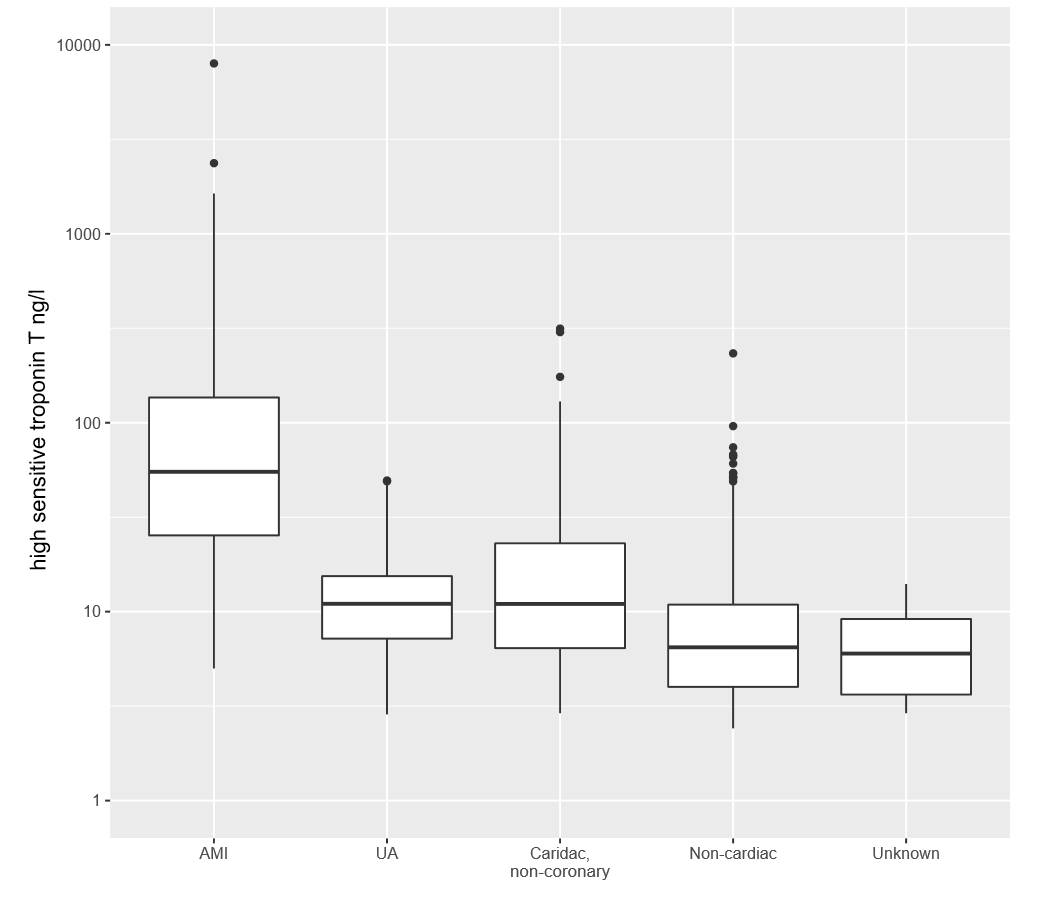 2B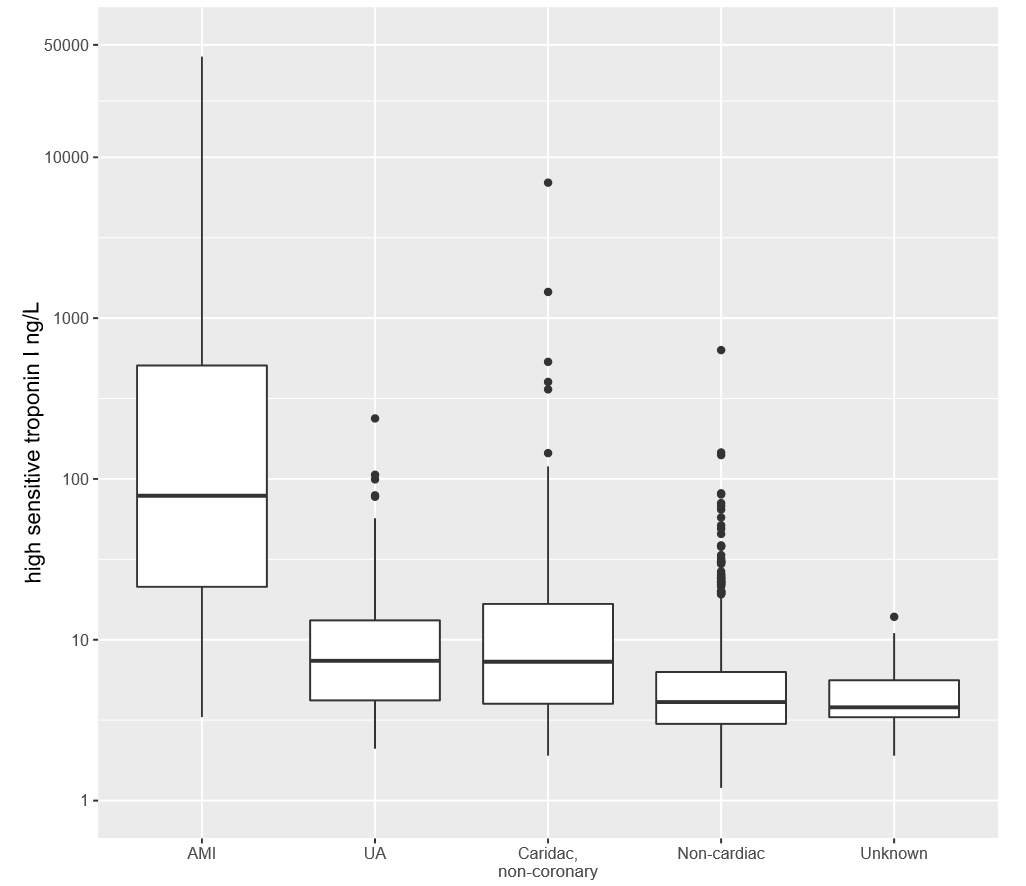  2C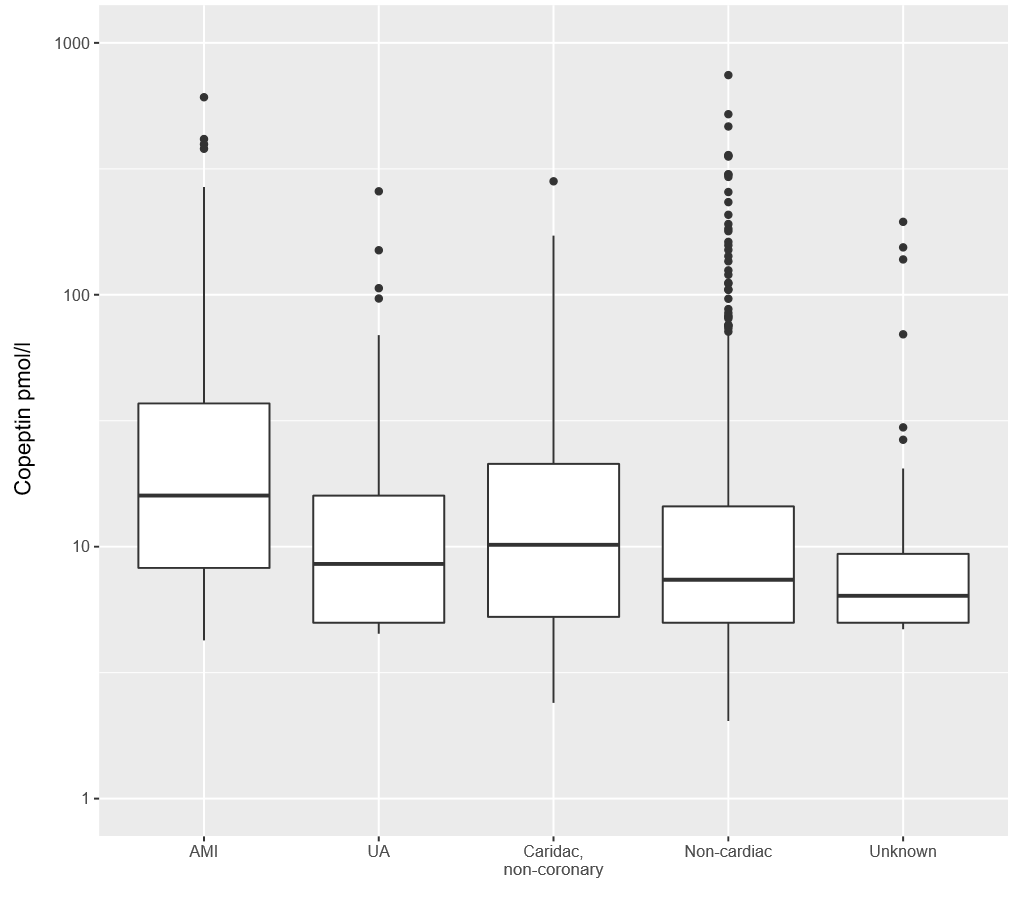 2D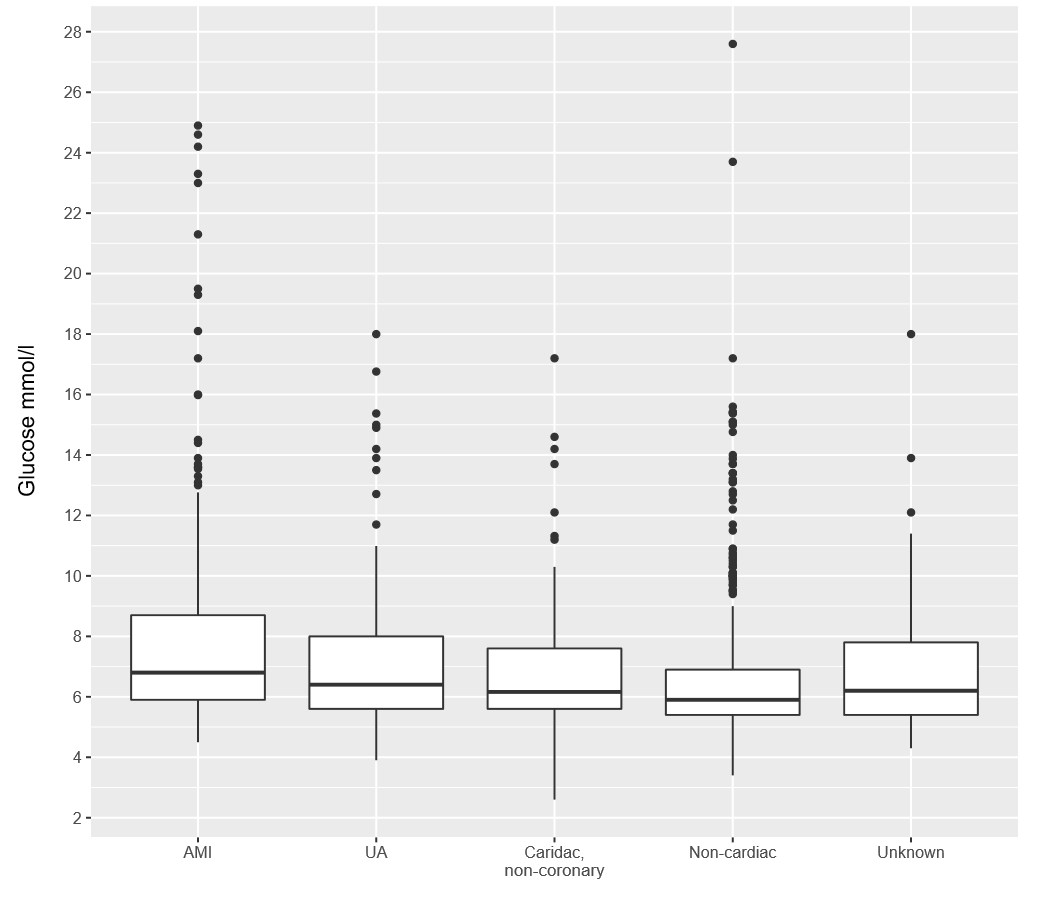 Supplemental Figure 3. Box plot showing copeptin concentrations for patients diagnosed with NSTEMI, grouped by time from chest pain onset until first blood draw.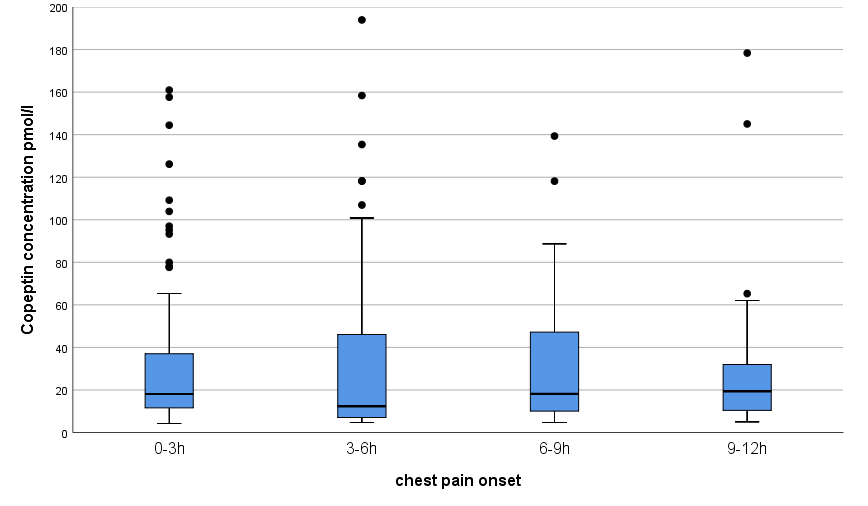 Supplemental Figure 4. ROC Curves for the individual hs-cTn, copeptin and glucose concentrations and its combinations. For combinations using hs-cTnT, an adjudicated final diagnosis based on hs-cTnT was used; while for hs-cTnI algorithms, an adjudicated final diagnosis based on hs-cTnI was used.4A. High-sensitivity Troponin T, copeptin and glucose alone and its combinations for all patients.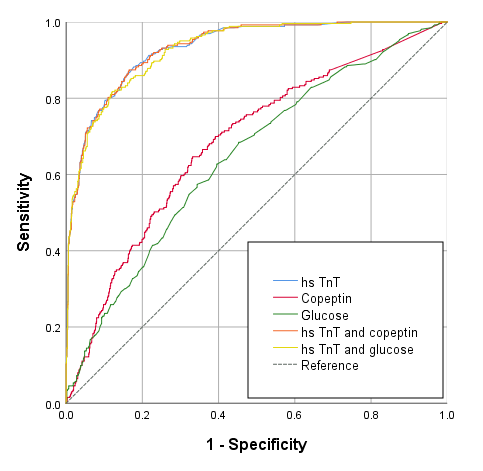 4B. High-sensitivity Troponin I, copeptin and glucose alone and its combinations for all patients.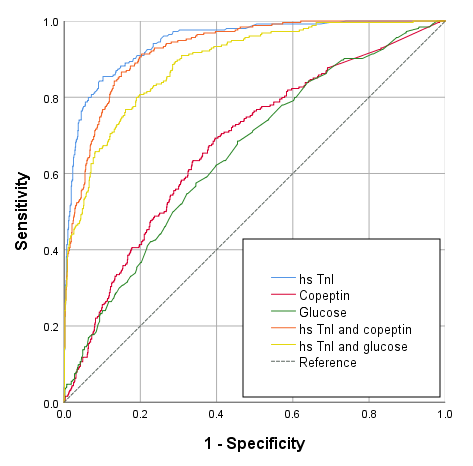 4C High-sensitivity Troponin T, copeptin and glucose alone and its combinations for early presenters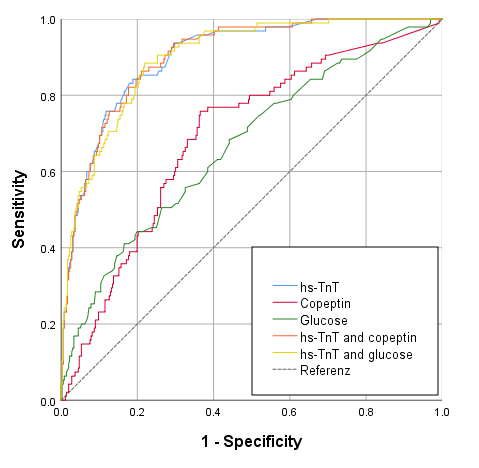 4D High-sensitivity Troponin I, copeptin and glucose alone and its combinations for early presenters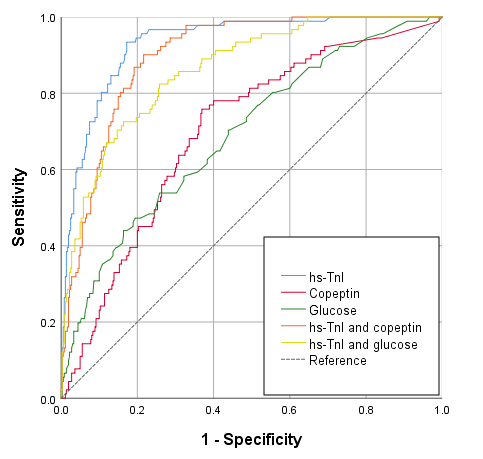 References1.	Thygesen K, Alpert JS, Jaffe AS, Simoons ML, Chaitman BR, White HD, Thygesen K, Alpert JS, White HD, Jaffe AS, Katus HA, Apple FS, Lindahl B, Morrow DA, Chaitman BA, Clemmensen PM, Johanson P, Hod H, Underwood R, Bax JJ, Bonow RO, Pinto F, Gibbons RJ, Fox KA, Atar D, Newby LK, Galvani M, Hamm CW, Uretsky BF, Steg PG, Wijns W, Bassand JP, Menasché P, Ravkilde J, Ohman EM, Antman EM, Wallentin LC, Armstrong PW, Simoons ML, Januzzi JL, Nieminen MS, Gheorghiade M, Filippatos G, Luepker RV, Fortmann SP, Rosamond WD, Levy D, Wood D, Smith SC, Hu D, Lopez-Sendon JL, Robertson RM, Weaver D, Tendera M, Bove AA, Parkhomenko AN, Vasilieva EJ, Mendis S. Third universal definition of myocardial infarction. Eur Heart J 2012;33(20):2551-67.2.	Roffi M, Patrono C, Collet JP, Mueller C, Valgimigli M, Andreotti F, Bax JJ, Borger MA, Brotons C, Chew DP, Gencer B, Hasenfuss G, Kjeldsen K, Lancellotti P, Landmesser U, Mehilli J, Mukherjee D, Storey RF, Windecker S. 2015 ESC Guidelines for the management of acute coronary syndromes in patients presenting without persistent ST-segment elevation: Task Force for the Management of Acute Coronary Syndromes in Patients Presenting without Persistent ST-Segment Elevation of the European Society of Cardiology (ESC). Eur Heart J 2016;37(3):267-315.3.	Montalescot G, Sechtem U, Achenbach S, Andreotti F, Arden C, Budaj A, Bugiardini R, Crea F, Cuisset T, Di Mario C, Ferreira JR, Gersh BJ, Gitt AK, Hulot JS, Marx N, Opie LH, Pfisterer M, Prescott E, Ruschitzka F, Sabaté M, Senior R, Taggart DP, van der Wall EE, Vrints CJ, Zamorano JL, Achenbach S, Baumgartner H, Bax JJ, Bueno H, Dean V, Deaton C, Erol C, Fagard R, Ferrari R, Hasdai D, Hoes AW, Kirchhof P, Knuuti J, Kolh P, Lancellotti P, Linhart A, Nihoyannopoulos P, Piepoli MF, Ponikowski P, Sirnes PA, Tamargo JL, Tendera M, Torbicki A, Wijns W, Windecker S, Knuuti J, Valgimigli M, Bueno H, Claeys MJ, Donner-Banzhoff N, Erol C, Frank H, Funck-Brentano C, Gaemperli O, Gonzalez-Juanatey JR, Hamilos M, Hasdai D, Husted S, James SK, Kervinen K, Kolh P, Kristensen SD, Lancellotti P, Maggioni AP, Piepoli MF, Pries AR, Romeo F, Rydén L, Simoons ML, Sirnes PA, Steg PG, Timmis A, Wijns W, Windecker S, Yildirir A, Zamorano JL. 2013 ESC guidelines on the management of stable coronary artery disease: the Task Force on the management of stable coronary artery disease of the European Society of Cardiology. Eur Heart J 2013;34(38):2949-3003.4.	Adler Y, Charron P, Imazio M, Badano L, Barón-Esquivias G, Bogaert J, Brucato A, Gueret P, Klingel K, Lionis C, Maisch B, Mayosi B, Pavie A, Ristic AD, Sabaté Tenas M, Seferovic P, Swedberg K, Tomkowski W. 2015 ESC Guidelines for the diagnosis and management of pericardial diseases: The Task Force for the Diagnosis and Management of Pericardial Diseases of the European Society of Cardiology (ESC)Endorsed by: The European Association for Cardio-Thoracic Surgery (EACTS). Eur Heart J 2015;36(42):2921-2964.5.	Caforio AL, Pankuweit S, Arbustini E, Basso C, Gimeno-Blanes J, Felix SB, Fu M, Heliö T, Heymans S, Jahns R, Klingel K, Linhart A, Maisch B, McKenna W, Mogensen J, Pinto YM, Ristic A, Schultheiss HP, Seggewiss H, Tavazzi L, Thiene G, Yilmaz A, Charron P, Elliott PM. Current state of knowledge on aetiology, diagnosis, management, and therapy of myocarditis: a position statement of the European Society of Cardiology Working Group on Myocardial and Pericardial Diseases. Eur Heart J 2013;34(33):2636-48, 2648a-2648d.6.	Prasad A, Lerman A, Rihal CS. Apical ballooning syndrome (Tako-Tsubo or stress cardiomyopathy): a mimic of acute myocardial infarction. Am Heart J 2008;155(3):408-17.7.	Ponikowski P, Voors AA, Anker SD, Bueno H, Cleland JGF, Coats AJS, Falk V, González-Juanatey JR, Harjola VP, Jankowska EA, Jessup M, Linde C, Nihoyannopoulos P, Parissis JT, Pieske B, Riley JP, Rosano GMC, Ruilope LM, Ruschitzka F, Rutten FH, van der Meer P. 2016 ESC Guidelines for the diagnosis and treatment of acute and chronic heart failure: The Task Force for the diagnosis and treatment of acute and chronic heart failure of the European Society of Cardiology (ESC)Developed with the special contribution of the Heart Failure Association (HFA) of the ESC. Eur Heart J 2016;37(27):2129-2200.8.	Baumgartner H, Falk V, Bax JJ, De Bonis M, Hamm C, Holm PJ, Iung B, Lancellotti P, Lansac E, Rodriguez Muñoz D, Rosenhek R, Sjögren J, Tornos Mas P, Vahanian A, Walther T, Wendler O, Windecker S, Zamorano JL, Group ESD. 2017 ESC/EACTS Guidelines for the management of valvular heart disease. European Heart Journal 2017;38(36):2739-2791.9.	Hirota M, Takada T, Kawarada Y, Nimura Y, Miura F, Hirata K, Mayumi T, Yoshida M, Strasberg S, Pitt H, Gadacz TR, de Santibanes E, Gouma DJ, Solomkin JS, Belghiti J, Neuhaus H, Büchler MW, Fan ST, Ker CG, Padbury RT, Liau KH, Hilvano SC, Belli G, Windsor JA, Dervenis C. Diagnostic criteria and severity assessment of acute cholecystitis: Tokyo Guidelines. J Hepatobiliary Pancreat Surg 2007;14(1):78-82.10.	Stephens MB, Yew KS. Diagnosis of chronic obstructive pulmonary disease. Am Fam Physician 2008;78(1):87-92.11.	Apple F KP, Hammarsten O, Saenger A, Body R, Lam SPC, Collinson P, Jaffe A, Ordoñez-Llanos J, Omland T. Committee on Clinical Applications of Cardiac Bio-Markers (C-CB). High-Sensitivity* Cardiac Troponin I and T Assay Analytical Characteristics Designated by Manufacturer v072020. https://www.ifcc.org/media/478592/high-sensitivity-cardiac-troponin-i-and-t-assay-analytical-characteristics-designated-by-manufacturer-v072020.pdf.[Accessed: July 2021]12.	Levey AS, Coresh J, Greene T, Stevens LA, Zhang YL, Hendriksen S, Kusek JW, Van Lente F. Using standardized serum creatinine values in the modification of diet in renal disease study equation for estimating glomerular filtration rate. Ann Intern Med 2006;145(4):247-54.13.	Nestelberger T, Boeddinghaus J, Lopez-Ayala P, Kaier TE, Marber M, Gysin V, Koechlin L, Sanchez AY, Giménez MR, Wussler D, Walter JE, Strebel I, Zimmermann T, Glarner N, Miró Ò, Martin-Sanchez FJ, Zehnder T, Twerenbold R, Keller DI, Mueller C. Cardiovascular Biomarkers in the Early Discrimination of Type 2 Myocardial Infarction. JAMA Cardiol 2021;6(7):771-780.14.	Boeddinghaus J, Nestelberger T, Koechlin L, Wussler D, Lopez-Ayala P, Walter JE, Troester V, Ratmann PD, Seidel F, Zimmermann T, Badertscher P, Wildi K, Rubini Giménez M, Potlukova E, Strebel I, Freese M, Miró Ò, Martin-Sanchez FJ, Kawecki D, Keller DI, Gualandro DM, Christ M, Twerenbold R, Mueller C. Early Diagnosis of Myocardial Infarction With Point-of-Care High-Sensitivity Cardiac Troponin I. J Am Coll Cardiol 2020;75(10):1111-1124.15.	Thygesen K, Alpert JS, Jaffe AS, Chaitman BR, Bax JJ, Morrow DA, White HD, Group ESD. Fourth universal definition of myocardial infarction (2018). European Heart Journal 2018;40(3):237-269.16.	Giannitsis E, Kurz K, Hallermayer K, Jarausch J, Jaffe AS, Katus HA. Analytical validation of a high-sensitivity cardiac troponin T assay. Clin Chem 2010;56(2):254-61.17.	Kavsak PA, MacRae AR, Yerna MJ, Jaffe AS. Analytic and clinical utility of a next-generation, highly sensitive cardiac troponin I assay for early detection of myocardial injury. Clin Chem 2009;55(3):573-7.TotalNSTEMIUAPOther cardiacNCCPUnknown P- valueDescriptive factorsDescriptive factorsDescriptive factorsDescriptive factorsDescriptive factorsDescriptive factorsDescriptive factorsDescriptive factorsPatient count (%)1272 (100%)263 (20.7%)109 (8.6%)137 (10.8%)706 (55.5%)57 (4.5%)Age, median years 62 (50-75)71 (59-79)69 (60-75)66.0 (53-77)57 (46-71)58 (51-72)<0.001Male, %881 (69.3)187 (71.1)84 (77.1)84 (61.3)487 (69.0%)39 (68.4)0.11BMI, median, kg/m226.6 (24.1 - 30)26.4 (24.2-29.7)27 (24.5-30.4)26.9 (24.5 - 30.6)26.6 (23.8 - 29.7)26.4 (24.4 -31.2)0.62eGFR, median, ml/min/1.73m284 (68-101)74 (57 - 92)78 (63 - 97)76 (61 - 97)89 (74 - 105)86 (70 - 99)<0.001Symptom to arrival time, median hours 5 (3-11)5 (2-11)5 (3-12)5.0 (2 - 12)5 (3- 11)4 (2 - 8)0.73Early presenters < 3 hours, %451 (35.5)95 (36.1)35 (32.1)47 (34.3)250 (35.4)24 (42.1)0.78Hospital stay, median days1.0 (0.0-5.0)6.0 (2.0-9.0)2.0 (1.0-7.0)0.0 (0.0-1.0)0.0 (0.0-1.0)0.0 (0.0-1.0)<0.001Risk factorsRisk factorsRisk factorsRisk factorsRisk factorsRisk factorsRisk factorsRisk factorsHypertension, %813 (63.9)211 (80.2)100 (91.7)97 (70.8)369 (52.3)36 (63.2)<0.001Hyperlipidemia % 641 (50.4)165 (62.7)97 (89.0)68 (49.6)283 (40.1)28 (49.1)<0.001Diabetes mellitus, %241 (18.9)71 (27.0)35 (32.1)30 (21.9)87 (12.3)18 (31.6)<0.001Insulin treatment, %78 (6.2)23 (8.8)9 (8.3)14 (10.4)28 (4.0)4 (7.0)0.008Family history, %181 (14.7)34 (13.4)19 (17.9)16 (12.1)100 (14.5)12 (21.8)0.39 - Unknown family history37 (2.9)10 (3.8)3 (2.8)5 (3.6)17 (2.4)2 (3.5)0.79Current smoker, %320 (25.2)63 (24.0)19 (17.4)31 (22.6)188 (26.6)19 (33.3)0.14Previous smoker, %478 (37.6)107 (40.7)56 (51.4)51 (37.2)247 (35.0)17 (29.8)0.009Medical historyMedical historyMedical historyMedical historyMedical historyMedical historyMedical historyMedical historyPrior MI, %297 (23.3)91 (30.8)48 (44.0)26 (19.0)129 (18.3)13 (22.8)<0.001Prior PCI, %296 (23.3)69 (26.2)59 (54.1)22 (16.1)129 (18.3)17 (29.8)<0.001Prior CABG, %112 (8.8)42 (16.0)24 (22.0)11 (8.0)29 (4.1)6 (10.5)<0.001Stroke, %63 (5.0)20 (7.6)2 (1.8)10 (7.3)28 (4.0)3 (5.3)0.06Peripheral vascular disease, %88 (6.9)37 (14.1)14 (12.8)8 (5.8)24 (3.4)5 (8.8)<0.001Vital signs on admissionVital signs on admissionVital signs on admissionVital signs on admissionVital signs on admissionVital signs on admissionVital signs on admissionVital signs on admissionSystolic BP, median mmHg142 (126-158)143 (126-160)142 (130-158)148 (130 - 181)141(126  - 156)141 (121-152)0.002Diastolic BP, median mmHg81 (70-90)79 (69-91)80 (67-85)84 (72 - 97)81.0 (71 - 90)78 (72-87)0.011Heart rate, median bpm76 (65-90)78 (66-95)67 (60-79)85 (70-105)75.0 (66- 88)76 (67-89)<0.001ElectrocardiographyElectrocardiographyElectrocardiographyElectrocardiographyElectrocardiographyElectrocardiographyElectrocardiographyElectrocardiographyST segment depression, %129 (10.3)74 (28.8)10 (9.2)17 (12.6)26 (3.7)2 (3.6)<0.001T-wave inversion, %174 (13.7)63 (24.0)26 (23.9)19 (13.9)61 (8.6)5 (8.8)<0.001Biomarker concentrationBiomarker concentrationBiomarker concentrationBiomarker concentrationBiomarker concentrationBiomarker concentrationBiomarker concentrationBiomarker concentrationTroponin T, median ng/L9 (5-21)55 (25-136)11 (7.2-15.4)11.0 (6.4, 23.0)6.5 (4.0, 10.9)6 (3.6-9.1)<0.001Troponin I, median ng/L4.6 (2.5-16.1)77.6 (20-592.8)6.4 (3.2-12.2)6.3 (3.0, 15.7)3.1 (2.0, 5.3)2.8 (2.3-4-6)<0.001Copeptin, median pmol/L8.7 (4.9-18.5)16.0 (8.2-37.1)8.5 (5.0-15.9)10.2 (5.3, 21.3)7.4 (5.0, 14.5)6.4 (5.0-9.4)<0.001Glucose, median mmol/L6.2 (5.5-7.5)6.8 (5.9-8.7)6.4 (5.6-8)6.2 (5.6, 7.6)5.9 (5.4, 6.9)6.2 (5.4-7.8)<0.001BiomarkerAUC95% CISignificance level for pairwise comparisons (p-value)Significance level for pairwise comparisons (p-value)Significance level for pairwise comparisons (p-value)Significance level for pairwise comparisons (p-value)Significance level for pairwise comparisons (p-value)Significance level for pairwise comparisons (p-value)BiomarkerAUC95% CIHs-cTnTHs-cTnIHs-cTnT and CopeptinHs- cTnI and CopeptinHs-cTnT and GlucoseHs-cTnI and GluccoseHs-cTnT0.9120.892 to 0.929-Hs-cTnI0.9310.913 to 0.9460.011-Hs-cTnT and Copeptin0.9140.894 to 0.9310.8270.110-Hs-cTnI and Copeptin0.8480.824 to 0.870<0.001<0.001<0.001-Hs-cTnT and Glucose0.8880.867 to 0.9080.0510.0020.0130.006-Hs-cTnI and Glucose0.7880.761 to 0.814<0.001<0.001<0.0010.003<0.001-BiomarkerAUC95% CISignificance level for pairwise comparisons (p-value)Significance level for pairwise comparisons (p-value)Significance level for pairwise comparisons (p-value)Significance level for pairwise comparisons (p-value)Significance level for pairwise comparisons (p-value)Significance level for pairwise comparisons (p-value)BiomarkerAUC95% CIHs-cTnTHs-cTnIHs-cTnT and CopeptinHs- cTnI and CopeptinHs-cTnT and GlucoseHs-cTnI and GluccoseHs-cTnT0.9330.917 to 0.948-Hs-cTnI0.9280.912 to 0.9450.510-Hs-cTnT and Copeptin0.9330.918 to 0.9480.5520.466-Hs-cTnI and Copeptin0.9160.898 to 0.9330.0170.04310.009-Hs-cTnT and Glucose0.9300.914 to 0.9460.42170.8370.36020.057-Hs-cTnI and Glucose0.8690.843 to 0.894<0.001<0.001<0.001<0,001<0.001-BiomarkerAUC95% CISignificance level for pairwise comparisons (p-value)Significance level for pairwise comparisons (p-value)Significance level for pairwise comparisons (p-value)Significance level for pairwise comparisons (p-value)Significance level for pairwise comparisons (p-value)Significance level for pairwise comparisons (p-value)BiomarkerAUC95% CIHs-cTnTHs-cTnIHs-cTnT and CopeptinHs- cTnI and CopeptinHs-cTnT and GlucoseHs-cTnI and GluccoseHs-cTnT0.8380.781 to0.885-Hs-cTnI0.8900.840 to0.9290.003-Hs-cTnT and Copeptin0.8460.790 to0.8920.3810.030-Hs-cTnI and Copeptin0.9010.852 to0.9380.0150.6150.008-Hs-cTnT and Glucose0.8440.788 to0.8910.5960.0230.8700.014-Hs-cTnI and Glucose0.8710.818 to0.9130.2240.3440.3170.0850.206-Patients presenting >3 hours from symptom onset Patients presenting >3 hours from symptom onset Patients presenting >3 hours from symptom onset Patients presenting >3 hours from symptom onset Patients presenting >3 hours from symptom onset Patients presenting >3 hours from symptom onset Patients presenting >3 hours from symptom onset Hs-cTnT < 5 ng/L (Comparator)98.9 (94.0 – 100)99.6 (97.0 – 99.9)34.1 (30.5 – 37.9)17.0 (16.2 – 17.8)2261Hs-cTnT < 7 ng/L 98.9 (94.0 – 100)(P = 1.0)99.7 (98.1 – 100)(P < 0.001)54.2 (48.4 – 56.3)(P < 0.001)22.7 (21.3 – 24.2)(P < 0.001)3591Hs-cTnT < 5 ng/L and Copeptin < 9 pmol/L98.9 (94.0 – 100)(P = 1.0)99.5 (96.7 – 99.9)(P < 0.001)31.4 (27.8 – 35.1)(P < 0.001)16.4 (15.7 – 17.2)(P < 0.001)2081Hs-cTnT < 7 ng/L and Copeptin < 9 pmol/L98.9 (94.0 – 100)(P = 1.0)99.7 (97.9 – 100)(P < 0.001)48.3 (44.5 – 52.2)(P < 0.001)20.7 (19.5 – 22.0)(P < 0.001)3201Hs-cTnT ≤ 14 ng/L and Copeptin < 9 pmol/L96.7 (90.6 – 99.3)(P = 0.16)99.3 (98.0 – 99.8)(P = 0.60)66.7 (62.9 – 70.3)(P < 0.001)28.3 (26.1 – 30.7)(P < 0.001)4433Hs-cTnT < 5 ng/L and Glucose  < 5.6 mmol/L98.9 (94.0 – 100)(P = 1.0)99.2 (94.7 – 99.9)(P < 0.001)18.9 (16.0 – 22.1)(P < 0.001)14.3 (13.8 – 14.8)(P < 0.01)1261Hs-cTnT < 7 ng/L and Glucose  < 5.6 mmol/L98.9 (94.0 – 100)(P = 1.0)99.4 (96.2 – 99.9)(P < 0.001)27.0 (23.6 – 30.5)(P < 0.001)15.6 (14.9 – 16.3)(P < 0.001)1791Hs-cTnT ≤ 14 ng/L and Glucose  < 5.6 mmol/L98.9 (94.0 – 100)(P = 1.0)99.6 (97.2 – 99.9)(P = 0.22)36.8 (33.1 – 40.6)(P = 0.22)17.4 (16.6 – 18.3)(P = 0.22)2441Hs-cTnI < 2 ng/L97.8 (92.2 – 99.7)(P = 1.0)98.8 (95.5 – 99.7)(P < 0.001)25.5 (22.2 – 29.0)(P < 0.001)15.2 (14.5 – 15.9)(P < 0.001)1702Hs-cTnI < 4 ng/L (Comparator)97.8 (92.2 – 99.7)99.5 (97.9 – 99.9)56.1 (52.2 – 59.9)23.3 (21.7 – 25.0)3722Hs-cTnI < 7 ng/L95.6 (89.0 – 98.8)(P = 0.16)99.2 (97.9 – 99.7)(P = 0.41)74.2 (70.7 – 77.5)(P < 0.001)33.6 (30.6 – 36.7)(P < 0.001)4944Hs-cTnI < 2 ng/L and Copeptin < 9 pmol/L97.8 (92.2 – 99.7)(P = 1.0)98.7 (95.0 – 99.7)(P < 0.001)22.9 (19.7 – 26.3)(P < 0.001)14.7 (14.1 – 15.4)(P < 0.001)1532Hs-cTnI  < 4 ng/L and Copeptin < 9 pmol/L97.8 (92.2 – 99.7)(P = 1.0)99.4 (97.5 – 99.8)(P < 0.001)47.4 (43.6 – 51.3)(P < 0.001)20.2 (19.0 – 21.5)(P < 0.001)3152Hs-cTnI  < 7 ng/L and Copeptin < 9 pmol/L97.8 (92.2 – 99.7)(P = 1.0)99.5 (98.1 – 99.9)(P < 0.001)62.9 (59.1 – 66.6)(P < 0.001)26.4 (24.5 – 28.5)(P < 0.001)4172Hs-cTnI  < 13 ng/L and Copeptin < 9 pmol/L95.6 (89.0 – 98.8)(P = 0.16)99.2 (97.8 – 99.7)(P = 0.38)71.7 (68.1 – 75.1)(P < 0.001)31.5 (28.8 – 34.4)(P < 0.001)4774Hs-cTnI  ≤ 26 ng/L and Copeptin < 9 pmol/L92.2 (84.6 – 96.8)(P = 0.03)98.6 (97.2 – 99.3)(P = 0.10)75.3 (71.8 – 78.6)(P < 0.001)33.7 (30.6 – 37.1)(P < 0.001)5047Hs-cTnI < 2 ng/L and Glucose < 5.6 mmol/L98.9 (94.0 – 100)(P = 0.32)98.9 (92.4 – 99.8)(P = 0.27)13.0 (10.6 – 15.8)(P < 0.001)13.4 (13.0 – 13.9)(P < 0.001)871Hs-cTnI < 4 ng/L and Glucose < 5.6 mmol/L98.9 (94.0 – 100)(P = 0.32)99.5 (96.5 – 99.9)(P = 0.95)29.2 (25.8 – 32.9)(P < 0.001)16.0 (15.3 – 16.7)(P < 0.001)1941Hs-cTnI < 7 ng/L and Glucose < 5.6 mmol/L98.9 (94.0 – 100)(P = 0.32)99.6 (97.1 – 99.9)(P = 0.74)35.3 (31.7 – 39.1)(P < 0.001)17.3 (16.4 – 18.1)(P < 0.001)2341Hs-cTnI  < 13 ng/L and Glucose < 5.6 mmol/L98.9 (94.0 – 100)(P = 0.32)99.6 (97.4 – 100)(P = 0.63)39.2 (35.5 – 43.1)(P < 0.001)18.2 (17.2 – 19.2)(P < 0.001)2601Hs-cTnI ≤ 26 ng/L and Glucose < 5.6 mmol/L98.9 (94.0 – 100)(P = 0.32)99.6 (97.6 – 100)(P = 0.56)42.1 (38.3 – 46.0)(P < 0.001)18.9 (17.9 – 20.0)(P < 0.001)2791All patientsAll patientsAll patientsAll patientsAll patientsAll patientsAll patientsHs-cTnT < 5 ng/L (Comparator)98.4 (94.3 – 99.8)99.3 (97.3 – 99.8) 34.8 (31.5 - 38.1)18.4 (17.6 – 19.3)2922Hs-cTnT < 7 ng/L 97.6 (93.2 – 99.5)(P = 0.32)99.3 (98.0 – 99.8)(P = 0.93)54.1 (50.6 – 57.5)(P < 0.001)24.2 (22.8 – 25.6)(P < 0.001)4543Hs-cTnT < 5 ng/L and Copeptin < 9 pmol/L99.2 (95.6 – 100)(P = 0.32)99.6 (97.3 – 100)(P = 0.41)30.9 (27.8 – 34.2)(P < 0.001)17.7 (17.0 – 18.4)(P < 0.001)2591Hs-cTnT < 7 ng/L and Copeptin < 9 pmol/L99.2 (95.6 – 100)(P = 0.32)99.8 (98.2 – 100)(P = 0.14)47.0 (43.6 - 50.5)(P < 0.001)21.9 (20.8 – 23.1)(P < 0.001)3931Hs-cTnT ≤ 14 ng/L and Copeptin < 9 pmol/L95.2 (89.9 – 98.2)(P = 0.10)98.9 (97.6 – 99.5)(P = 0.49)64.4 (61.0 – 67.7)(P < 0.001)28.6 (26.6 – 30.7)(P < 0.001)5436Hs-cTnT < 5 ng/L and Glucose  < 5.6 mmol/L99.2 (95.6 – 100)(P = 0.32)99.3 (95.5 – 99.9)(P = 0.96)18.0 (15.4 – 20.8)(P < 0.001)15.4 (15.0 – 15.8)(P < 0.001)1511Hs-cTnT < 7 ng/L and Glucose  < 5.6 mmol/L98.4 (94.3 – 99.8)(P = 1.0)99.1 (96.4 – 99.8)(P = 0.67)25.7 (22.7 - 28.8)(P < 0.001)16.6 (16.0 – 17.2)(P < 0.001)2162Hs-cTnT ≤ 14 ng/L and Glucose  < 5.6 mmol/L98.4 (94.3 – 99.8)(P = 1.0)99.3 (97.3 – 99.8)(P = 0.99)34.5 (31.3 - 37.9)(P = 0.97)18.4 (17.6 – 19.2)(P = 0.91)2882Hs-cTnI < 2 ng/L97.6 (93.2 – 99.5)(P = 0.16)98.6 (95.9 - 99.6)(P = 0.47)25.9 (23.0 – 29.0)(P < 0.001)16.5 (15.8 – 17.2)(P < 0.001)2193Hs-cTnI < 4 ng/L (Comparator)96.0 (90.9 – 98.7)99.0 (97.5 – 99.6)56.2 (52.8 – 59.6)24.7 (23.2 – 26.4)4745Hs-cTnI < 7 ng/L93.6 (87.8 – 97.2)(P = 0.08)98.7 (97.5 – 99.3)(P = 0.46)73.6 (70.5 – 76.6)(P < 0.001)34.7 (32.0 – 37.5)(P < 0.001)6228Hs-cTnI < 2 ng/L and Copeptin < 9 pmol/L98.4 (94.3 – 99.8)(P = 0.08)99.0 (95.9 – 99.7)(P = 1.0)22.5 (19.8 – 25.5)(P < 0.001)16.0 (15.4 – 16.6)(P < 0.001)1902Hs-cTnI  < 4 ng/L and Copeptin < 9 pmol/L98.4 (94.3 – 99.8)(P = 0.08)99.5 (98.0 – 99.9)(P = 0.18)46.5 (43.1 – 50.0)(P < 0.001)21.6 (20.5 – 22.8)(P < 0.001)3902Hs-cTnI  < 7 ng/L and Copeptin < 9 pmol/L97.6 (93.2 – 99.5)(P = 0.32)99.4 (98.2 – 99.8)(P = 0.73)60.8 (57.4 – 64.1)(P < 0.01)27.2 (25.5 – 29.0)(P < 0.01)5103Hs-cTnI  < 13 ng/L and Copeptin < 9 pmol/L94.4 (88.8 - 97.7)(P = 0.48)98.8 (97.6 – 99.4)(P = 0.78)68.9 (65.7 – 72.1)(P < 0.001)31.3 (29.0 – 33.7)(P < 0.001)5827Hs-cTnI  ≤ 26 ng/L and Copeptin < 9 pmol/L88.0 (81.0 – 93.1)(P = 0.01)97.6 (96.2 – 98.5)(P = 0.06)73.0 (69.9 - 76.1)(P < 0.001)32.8 (30.1 – 35.7)(P < 0.001)62415Hs-cTnI < 2 ng/L and Glucose < 5.6 mmol/L99.2 (95.7 – 100)(P < 0.05)99.1 (93.8 – 99.9)(P = 0.88)12.8 (10.6 – 15.3)(P < 0.001)14.6 (14.2 – 15.0)(P < 0.001)1081Hs-cTnI < 4 ng/L and Glucose < 5.6 mmol/L98.4 (94.3 – 99.8)(P = 0.08)99.1 (96.7 – 99.8)(P = 0.71)27.6 (24.6 – 30.8)(P < 0.001)16.9 (16.3 – 17.6)(P < 0.001)2322Hs-cTnI < 7 ng/L and Glucose < 5.6 mmol/L98.4 (94.3 – 99.8)(P = 0.08)99.3 (97.2 – 99.8)(P = 0.48)33.1 (29.9 – 36.4)(P < 0.001)18.1 (17.3 – 18.9)(P < 0.001)2782Hs-cTnI  < 13 ng/L and Glucose < 5.6 mmol/L97.6 (93.2 – 99.5) (P = 0.31)99.0 (97.1 – 99.7)(P = 0.73)36.6 (33.3 – 39.9)(P < 0.001)18.7 (17.9 – 19.7)(P < 0.001)3083Hs-cTnI ≤ 26 ng/L and Glucose < 5.6 mmol/L96.8 (92.0 – 99.1)(P = 0.65)98.8 (96.9 – 99.5)(P = 0.77)39.1 (35.8 - 42.5)(P < 0.001)19.2 (18.3 - 20.2)(P < 0.001)3304Early presenters (≤ 3 hours from symptom onset)Early presenters (≤ 3 hours from symptom onset)Early presenters (≤ 3 hours from symptom onset)Early presenters (≤ 3 hours from symptom onset)Early presenters (≤ 3 hours from symptom onset)Early presenters (≤ 3 hours from symptom onset)Early presenters (≤ 3 hours from symptom onset)Hs-cTnT < 5 ng/L (Comparator)97.1 (85.1 – 99.9)98.5 (90.3 – 99.8)37.4 (30.2 – 45.0)23.8 (21.5 – 26.2)661Hs-cTnT < 7 ng/L 94.3 (80.8 – 99.3)(P = 0.32)97.9 (92.3 – 99.5)(P = 0.64)53.5 (45.8 – 61.0)(P < 0.001)29.0 (25.4 – 32.8)(P < 0.001)952Hs-cTnT < 5 ng/L and Copeptin < 9 pmol/L100 (90.0 – 100)(P = 0.32)100(P = 0.38)29.3 (22.7 – 36.7)(P < 0.001)22.2 (20.6 – 23.9)(P = 0.03)510Hs-cTnT < 7 ng/L and Copeptin < 9 pmol/L100 (90.0 – 100)(P = 0.32)100(P = 0.38)42.0 (34.5 – 49.7)(P < 0.001)25.7 (23.4 – 28.2)(P = 0.03)730Hs-cTnT ≤ 14 ng/L and Copeptin < 9 pmol/L91.4 (76.9 – 98.2)(P = 0.32)97.0 (91.6 – 99.0)(P = 0.53)55.8 (48.0 – 63.3)(P < 0.001)29.4 (25.5 – 33.6)(P < 0.01)973Hs-cTnT < 5 ng/L and Glucose < 5.6 mmol/L100 (90.0 – 100)(P = 0.32)100(P = 0.53)14.4 (9.5 – 20.5)(P < 0.001)19.0 (18.1 – 20.0)(P < 0.001)250Hs-cTnT < 7 ng/L and Glucose < 5.6 mmol/L97.1 (85.1 – 99.9)(P = 1.0)97.3 (83.6 – 99.6)(P = 0.67)20.7 (14.9 – 27.5)(P < 0.001)19.8 (18.3 – 21.3)(P < 0.001)371Hs-cTnT ≤ 14 ng/L and Glucose < 5.6 mmol/L97.1 (85.1 – 99.9)(P = 1.0)97.8 (86.5 – 99.7)(P = 0.79)25.9 (19.5 – 33.0)(P < 0.01)20.9 (19.2 – 22.6)(P = 0.03)461Hs-cTnI < 2 ng/L97.1 (85.1 – 99.9)(P = 0.16)98.0 (87.3 – 99.7)(P = 0.65)27.6 (21.1 – 34.9)(P < 0.001)21.3 (19.5 – 23.1)(P < 0.001)491Hs-cTnI < 4 ng/L (Comparator)91.4 (76.9 – 98.2)97.1 (91.7 – 99.0)56.9 (49.2 – 64.4)29.9 (25.9 – 34.2)1023Hs-cTnI < 7 ng/L88.6  (73.3 – 96.8)(P = 0.32)96.9 (92.5 – 98.7)(P = 0.83)71.3 (63.9 – 77.9)(P < 0.001)38.3 (32.3 – 44.6)(P < 0.001)1284Hs-cTnI < 2 ng/L and Copeptin < 9 pmol/L100 (90.0 – 100)(P = 0.08)100(P = 0.29)21.3 (15.4 – 28.1)(P < 0.001)20.4 (19.1 – 21.6)(P < 0.001)370Hs-cTnI < 4 ng/L and Copeptin < 9 pmol/L100 (90.0 – 100)(P = 0.08)100	(P = 0.13)43.1 (35.6 – 50.8)(P < 0.001)26.1 (23.7 – 28.7)(P = 0.01)750Hs-cTnI < 7 ng/L and Copeptin < 9 pmol/L97.1 (85.1 – 99.9)(P = 0.32)99.0 (93.5 – 99.9)(P = 0.35)54.7 (47.1 – 62.1)(P = 0.55)29.3 (25.9 – 33.0)(P = 0.78)1001Hs-cTnI < 13 ng/L and Copeptin < 9 pmol/L91.4 (76.9 – 98.2)(P = 1.0)97.1 (92.0 – 99.0)(P = 0.97)58.6 ( 50.9 – 66.0)(P = 0.67)30.8 (26.6 – 35.3)(P = 0.74)1053Hs-cTnI ≤ 26 ng/L and Copeptin < 9 pmol/L77.1 (59.9 – 89.6)(P = 0.13)93.3 (88.3 – 96.3)(P = 0.19)64.4 (56.8 – 71.5)(P = 0.10)30.3 (25.0 – 36.0)(P = 0.90)1208Hs-cTnI < 2 ng/L and Glucose < 5.6 mmol/L100 (90.0 – 100)(P = 0.08)100(P = 0.42)12.1 (7.6 – 17.9)(P < 0.001)18.6 (17.8 – 22.5)(P < 0.001)210Hs-cTnI < 4 ng/L and Glucose < 5.6 mmol/L97.1 (85.1 – 99.9)(P = 0.16)97.4 (84.0 – 99.6)(P = 0.89)21.3 (15.4 – 28.1)(P < 0.001)19.9 (18.4 – 21.5)(P < 0.001)381Hs-cTnI < 7 ng/L and Glucose < 5.6 mmol/L97.1 (85.1 – 99.9)(P = 0.16)97.7 (86.0 – 99.7)(P = 0.75)24.7 (18.5 – 31.8)(P < 0.001)20.6 (19.0 – 22.3)(P < 0.001)441Hs-cTnI < 13 ng/L and Glucose < 5.6 mmol/L94.3 (80.8 – 99.3)(P = 0.56)95.8 (85.4 – 98.9)(P = 0.61)26.4 (20.1 – 33.6)(P < 0.001)20.5 (18.6 – 25.5)(P < 0.001)482Hs-cTnI ≤ 26 ng/L and Glucose < 5.6 mmol/L91.4 (76.9  - 98.2)	(P = 1.0)93.9 (83.5 – 97.9)(P = 0.28)27.6 (21.1 – 34.9)(P < 0.001)20.3 (18.1 – 22.6)(P < 0.001)513All patients without diabetes All patients without diabetes All patients without diabetes All patients without diabetes All patients without diabetes All patients without diabetes All patients without diabetes Hs-cTnT < 5 ng/L (Comparator)98.1 (93.2 – 99.8)99.3 (97.2 – 99.8) 37.0 (33.6 – 40.6)17.9  (17.0 – 18.8)2752Hs-cTnT < 5 ng/L and Glucose < 5.6 mmol/L99.0 (94.7 – 100)(P = 0.32)99.3 (95.5 – 99.9)(P = 0.90)20.2 (17.4 – 23.3)(P < 0.001)14.8 (14.3 – 15.3)(P <0.001)1501Hs-cTnT < 7 ng/L and Glucose < 5.6 mmol/L98.1 (93.2 – 99.8)(P = 1.0)99.1 (96.4 – 99.8)(P = 0.71)28.5 (25.3 – 31.9)(P < 0.01)16.1 (15.4 – 16.8)(P < 0.05)2122Hs-cTnT ≤ 14 ng/L and Glucose < 5.6 mmol/L98.1 (93.2 – 99.8)(P = 1.0)99.3 (97.3 – 99.8)(P = 0.97)38.1 (34.6 – 41.7)(P = 0.61)18.1 (17.2 – 19.1)(P = 0.64)2832Hs-cTnI < 4 ng/L (Comparator)96.1 (90.94– 98.9)99.1 (97.6 – 99.7)58.2 (54.6 – 59.6)24.3 (22.6 – 26.1)4334Hs-cTnI <  2 ng/L and Glucose < 5.6 mmol/L99.0 (94.7 – 100)(P = 0.08)99.1 (93.7 – 99.9)(P = 0.98)14.3 (11.8 – 17.0)(P < 0.001)13.9 (13.5 – 14.3)(P <0.001)1061Hs-cTnI <  4 ng/L and Glucose < 5.6 mmol/L98.1 (93.2 – 99.8)(P = 0.16)99.1 (96.6 – 99.8)(P = 0.95)30.1 (26.8 – 33.6)(P < 0.001)16.4 (15.7 – 17.2)(P <0.001)2242Hs-cTnI < 7 ng/L and Glucose < 5.6 mmol/L98.1 (93.2 – 99.8)(P = 0.16)99.3 (97.1 – 99.8)(P = 0.67)36.0 (32.5 – 39.5)(P < 0.001)17.6 (16.8 – 18.5)(P <0.001)2671Hs-cTnI < 13 ng/L and Glucose < 5.6 mmol/L97.1 (91.8 – 99.4) (P = 0.56)99.0 (97.0 – 99.7)(P = 0.85)39.8 (36.2 – 43.4)(P < 0.001)18.4 (17.4 – 19.4)(P <0.001)2963Hs-cTnI ≤ 26 ng/L and Glucose < 5.6 mmol/L96.1 (90.4 – 98.9)(P = 1.0)98.7 (96.8 – 99.5)(P = 0.53)42.6 (39.0 – 46.3)(P < 0.001)19.0 (17.9 – 20.1)(P <0.001)3184AlgorithmSensitivity (p)Sensitivity (p)NPV(p)Specificity(p)PPV(p)Patients “ruled out”False negativePatients presenting >3 hours from symptom onsetPatients presenting >3 hours from symptom onsetPatients presenting >3 hours from symptom onsetPatients presenting >3 hours from symptom onsetPatients presenting >3 hours from symptom onsetPatients presenting >3 hours from symptom onsetPatients presenting >3 hours from symptom onsetPatients presenting >3 hours from symptom onsetHs-cTnT < 5 ng/L (Comparator)Hs-cTnT < 5 ng/L (Comparator)100 (97.8 – 100)100 (97.6-100)22.8 (19.7-26.2)25.0 (24.3-25.8)1490Hs-cTnT < 7 ng/L Hs-cTnT < 7 ng/L 100 (97.8 – 100) (P = 1.0)100 (98.7–100)(P = 1.0)42.7 (38.9-46.6)(P < 0.001)31.0 (29.6-32.4)(P < 0.001)2790Hs-cTnT < 5 ng/L and Copeptin < 9 pmol/LHs-cTnT < 5 ng/L and Copeptin < 9 pmol/L100 (97.8 – 100) (P = 1.0)100 (96.7-100)(P = 1.0)16.9 (14.1-19.9)(P < 0.001)23.6 (23.0-24.3)(P < 0.001)1100Hs-cTnT < 7 ng/L and Copeptin < 9 pmol/LHs-cTnT < 7 ng/L and Copeptin < 9 pmol/L100 (97.8 – 100) (P = 1.0)100 (98.2-100)(P = 1.0)30.9 (27.4-34.6)(P < 0.001)27.1 (26.1-28.2)(P < 0.001)2020Hs-cTnT ≤ 14 ng/L and Copeptin < 9 pmol/LHs-cTnT ≤ 14 ng/L and Copeptin < 9 pmol/L98.2 (94.9-99.6)(P = 0.08)99.1 (97.3-99.7)(P = 0.25)51.2 (47.2-55.1)(P < 0.001)34.1 (32.3-35.9)(P < 0.001)3373Hs-cTnT < 5 ng/L and Glucose  < 5.6 mmol/LHs-cTnT < 5 ng/L and Glucose  < 5.6 mmol/L100 (97.8 – 100) (P = 1.0)100 (94.5-100)(P = 1.0)10.0 (7.8-12.5)(P < 0.001)22.2 (21.8-22.7)(P < 0.001)650Hs-cTnT < 7 ng/L and Glucose  < 5.6 mmol/LHs-cTnT < 7 ng/L and Glucose  < 5.6 mmol/L100 (97.8 – 100) (P = 1.0)100 (96.5-100)(P = 1.0)16.1 (13.3-19.1)(P < 0.001)23.5 (22.9-24.1)(P < 0.001)1050Hs-cTnT ≤ 14 ng/L and Glucose  < 5.6 mmol/LHs-cTnT ≤ 14 ng/L and Glucose  < 5.6 mmol/L99.4 (96.7-100)(P = 0.32)99.4 (96.0-99.9)(P = 0.35)26.0 (22-7-29.6)(P = 0.13)25.7 (24.8-26.6)(P = 0.20)1711Hs-cTnI < 2 ng/LHs-cTnI < 2 ng/L100 (97.8 – 100) (P = 0.08)100(95.7 – 100)(P = 0.31)17.9 (15.1-21.1)(P < 0.001)23.2 (22.6-23.9)(P < 0.001)1180Hs-cTnI < 4 ng/L (Comparator)Hs-cTnI < 4 ng/L (Comparator)98.2 (94.7-99.6)99.1 (97.4-99.7)52.4 (48.5-56.3)33.8 (32.0-35.7)3483Hs-cTnI < 7 ng/LHs-cTnI < 7 ng/L96.3 (92.2-98.6)(P = 0.08)98.7 (97.2-99.4)(P = 0.33)70.4 (66.7-73.8)(P < 0.001)44.6 (41.6-47.6)(P < 0.001)4696Hs-cTnI < 2 ng/L and Copeptin < 9 pmol/LHs-cTnI < 2 ng/L and Copeptin < 9 pmol/L100 (97.8 – 100) (P = 0.08)100(95.7 – 100)(P = 0.39)12.8 (10.3-15.6)(P < 0.001)22.1 (21.6-22.6) (P < 0.001)840Hs-cTnI  < 4 ng/L and Copeptin < 9 pmol/LHs-cTnI  < 4 ng/L and Copeptin < 9 pmol/L100 (97.8 – 100) (P = 0.08)100 (98.4-100)(P = 0.15)35.7 (32.1-39.5)(P < 0.001)27.8 (26.7-29.0)(P < 0.001)2350Hs-cTnI  < 7 ng/L and Copeptin < 9 pmol/LHs-cTnI  < 7 ng/L and Copeptin < 9 pmol/L98.2 (94.7-99.6)(P = 1.0)99.0 (97.0-99.7)(P = 0.85)45.0 (41.1-48.9)(P < 0.001)30.7 (29.1-32.2)(P < 0.001)2993Hs-cTnI  < 13 ng/L and Copeptin < 9 pmol/LHs-cTnI  < 13 ng/L and Copeptin < 9 pmol/L95.7 (91.4-98.3)(P = 0.06)98.0 (95.9-99.0)(P = 0.20)51.7 (47.8-55.6)(P  = 0.73)32.9 (31.1-34-8)(P  = 0.42)3477Hs-cTnI  ≤ 26 ng/L and Copeptin < 9 pmol/LHs-cTnI  ≤ 26 ng/L and Copeptin < 9 pmol/L92.6 (87.5-96.1)(P = 0.02)96.8 (94.6-98.2)(P = 0.03)55.8 (51.9-59.6)(P = 0.16)34.2 (32.0-36.4)(P  = 0.79)37912Hs-cTnI < 2 ng/L and Glucose < 5.6 mmol/LHs-cTnI < 2 ng/L and Glucose < 5.6 mmol/L100 (97.8 – 100) (P = 0.08)100 (92.9 – 100)(P = 0.51)7.6 (5.7-9.9)(P < 0.001)21.2 (20.8-21.5)(P < 0.001)500Hs-cTnI < 4 ng/L and Glucose < 5.6 mmol/LHs-cTnI < 4 ng/L and Glucose < 5.6 mmol/L99.4 (96.6-100)(P = 0.16)99.2 (94.4-99.9)(P = 0.97)18.1 (15.2-21.2)(P < 0.001)23.1 (22.4-23.8)(P < 0.001)1201Hs-cTnI < 7 ng/L and Glucose < 5.6 mmol/LHs-cTnI < 7 ng/L and Glucose < 5.6 mmol/L99.4 (96.6-100)(P = 0.16)99.4 (95.7-99.9)(P = 0.71)23.7 (20.5-27.2)(P < 0.001)24.4 (23.6-25.5)(P < 0.001)1571Hs-cTnI  < 13 ng/L and Glucose < 5.6 mmol/LHs-cTnI  < 13 ng/L and Glucose < 5.6 mmol/L98.8 (95.6-99.9)(P = 0.56)98.9 (95.8-99.7)(P = 0.75)27.8 (24.4-31.4)(P < 0.001)25.3 (24.4-26.3)(P < 0.001)1852Hs-cTnI ≤ 26 ng/L and Glucose < 5.6 mmol/LHs-cTnI ≤ 26 ng/L and Glucose < 5.6 mmol/L98.8 (95.6-99.9)(P = 0.56)99.0 (96.2-99.8)(P = 0.84)30.2 (26.8-33.9)(P < 0.001)26.0 (25.0-27.0)(P < 0.001)2012All patientsAll patientsAll patientsAll patientsAll patientsAll patientsAll patientsAll patientsHs-cTnT < 5 ng/L (Comparator)Hs-cTnT < 5 ng/L (Comparator)100 (98.6 – 100)100 .0 (98.62-100)26.4 (23.7 – 29.2)26.1 (25.4 – 26.9)2660Hs-cTnT < 7 ng/L Hs-cTnT < 7 ng/L 98.9 (96.7 – 99.8)(P=0.08)99.4 (98.0 – 99.8)(P = 0.19)45.5 (42.4 – 48.6)(P < 0.001)32.1 (30.9 – 33.4)(P < 0.001)4623Hs-cTnT < 5 ng/L and Copeptin < 9 pmol/LHs-cTnT < 5 ng/L and Copeptin < 9 pmol/L100 (98.6 – 100)(P = 1.0)100 (98.0-100)(P = 1.0)18.5 (16.2 – 21.1)(P < 0.001)24.2 (23.7 – 24.8)(P < 0.001)1870Hs-cTnT < 7 ng/L and Copeptin < 9 pmol/LHs-cTnT < 7 ng/L and Copeptin < 9 pmol/L99.6 (97.9 -100)(P = 0.32)99.7 (97.8 – 100)(P = 0.36)31.8 (29.0 – 34.8)(P < 0.001)27.6 (26.7 – 28.4)(P < 0.001)3221Hs-cTnT ≤ 14 ng/L and Copeptin < 9 pmol/LHs-cTnT ≤ 14 ng/L and Copeptin < 9 pmol/L96.9 (94.1 – 98.7)(P = 0.005)98.5 (97.0 – 99.2)(P = 0.04)50.8 (47.7 – 53.9)(P < 0.001)34.0 (32.5 – 35.5)(P < 0.001)5218Hs-cTnT < 5 ng/L and Glucose  < 5.6 mmol/LHs-cTnT < 5 ng/L and Glucose  < 5.6 mmol/L100 (98.6 – 100)(P = 1.0)100 (96.8-100)(P = 1.0)11.4 (9.5 – 13.5)(P < 0.001)22.7 (22.3 – 23.1)(P < 0.001)1150Hs-cTnT < 7 ng/L and Glucose  < 5.6 mmol/LHs-cTnT < 7 ng/L and Glucose  < 5.6 mmol/L99.6 (97.9– 100)(P = 0.32)99.4 (96.0 – 99.9)(P = 0.21)17.0 (14.7 – 19.4)(P < 0.001)23.8 (23.3 – 24.4)(P < 0.001)1721Hs-cTnT ≤ 14 ng/L and Glucose  < 5.6 mmol/LHs-cTnT ≤ 14 ng/L and Glucose  < 5.6 mmol/L98.9 (96.7 – 99.8)(P = 0.08)98.9 (96.6 – 99.6)(P = 0.08)26.5 (23.8 – 29.3)(P = 0.95)26.0 (25.2 – 26.7)(P = 0.68)2703Hs-cTnI < 2 ng/LHs-cTnI < 2 ng/L100 (98.6 – 100)(P = 0.03)100 (98.2-100)(P = 0.19)19.5 (17.1 – 22.0)(P < 0.001)23.7 (23.1 – 24.2)(P < 0.001)1980Hs-cTnI < 4 ng/L (Comparator)Hs-cTnI < 4 ng/L (Comparator)98.0 (95.5 – 99.4)99.1 (98.0– 99.6)56.1 (53.0 – 59.2)35.8 (34.2-37.4)5765Hs-cTnI < 7 ng/LHs-cTnI < 7 ng/L94.5 (90.9 – 97.0)(P = 0.003)98.2 (97.0 – 98.9)(P = 0.03)74.8 (72.0 – 77.4)(P < 0.001)48.3 (45.6 – 51.0)(P < 0.001)77514Hs-cTnI < 2 ng/L and Copeptin < 9 pmol/LHs-cTnI < 2 ng/L and Copeptin < 9 pmol/L100 (98.6 – 100)(P = 0.03)100 (97.2-100)(P = 0.28)12.9 (10.9 – 15.1)(P < 0.001)22.3 (21.9 – 22.7)(P < 0.001)1310Hs-cTnI  < 4 ng/L and Copeptin < 9 pmol/LHs-cTnI  < 4 ng/L and Copeptin < 9 pmol/L100 (98.6 – 100)(P = 0.03)100 (99.0-100)(P = 0.07)36.3 (33.3 – 39.3)(P < 0.001)28.1 (27.2 – 29.1)(P < 0.001)3690Hs-cTnI  < 7 ng/L and Copeptin < 9 pmol/LHs-cTnI  < 7 ng/L and Copeptin < 9 pmol/L98.4 (96.0 – 99.6)(P = 0.74)99.2 (97.8 – 99.7)(P = 0.97)46.0 (42.9 – 49.1)(P < 0.001)31.3 (30.0 – 32.5)(P < 0.001)4724Hs-cTnI  < 13 ng/L and Copeptin < 9 pmol/LHs-cTnI  < 13 ng/L and Copeptin < 9 pmol/L95.3 (91.9 - 97.5)(P = 0.09)97.8 (96.2 – 98.7)(P = 0.06)51.4 (48.3 – 54.5)(P  = 0.01)32.8 (31.3 – 34.4)(P  = 0.003)53512Hs-cTnI  ≤ 26 ng/L and Copeptin < 9 pmol/LHs-cTnI  ≤ 26 ng/L and Copeptin < 9 pmol/L92.9 (89.0 – 95.8)(P  = 0.007)96.9 (95.2 – 98.0)(P  = 0.006)54.9 (51.8 – 58.0)(P = 0.54)34.0 (32.3 – 35.7)(P  = 0.09)57718Early presenters (≤ 3 hours from symptom onset)Early presenters (≤ 3 hours from symptom onset)Early presenters (≤ 3 hours from symptom onset)Early presenters (≤ 3 hours from symptom onset)Early presenters (≤ 3 hours from symptom onset)Early presenters (≤ 3 hours from symptom onset)Early presenters (≤ 3 hours from symptom onset)Early presenters (≤ 3 hours from symptom onset)Hs-cTnT < 5 ng/L (Comparator)Hs-cTnT < 5 ng/L (Comparator)100 (96.2-100)100 (96.9-100)33.3 (28.4-38.6)29.1 (27.5-30.6)1170Hs-cTnT < 7 ng/L Hs-cTnT < 7 ng/L 96.8 (91.1-99.3)(P = 0.08)98.4 (95.2-99.5)(P = 0.02)50.6 (45.2-55.9)(P < 0.001)34.3 (31.9-36.9)(P < 0.001)1833Hs-cTnT < 5 ng/L and Copeptin < 9 pmol/LHs-cTnT < 5 ng/L and Copeptin < 9 pmol/L100 (96.2-100) (P = 1.0)100 (95.3-100)(P = 1.0)21.6 (17.4-25.1)(P < 0.001)25.4 (24.4-26.5)(P < 0.001)770Hs-cTnT < 7 ng/L and Copeptin < 9 pmol/LHs-cTnT < 7 ng/L and Copeptin < 9 pmol/L98.9 (94.3-100)(P = 0.32)99.2 (94.4-99.9)(P = 0.32)33.4 (28.5-38.6)(P = 0.83)28.4 (26.9-30.0)(P = 0.96)1201Hs-cTnT ≤ 14 ng/L and Copeptin < 9 pmol/LHs-cTnT ≤ 14 ng/L and Copeptin < 9 pmol/L94.7 (88.1-98.3)(P = 0.03)97.3 (93.8-98.8)(P = 0.07)50.3 (45.0-55.6)(P < 0.001)33.7 (31.2-36.3)(P < 0.001)1845Hs-cTnT < 5 ng/L and Glucose < 5.6 mmol/LHs-cTnT < 5 ng/L and Glucose < 5.6 mmol/L100 (96.2-100) (P = 1.0)100 (92.9-100) (P = 1.0)14.0 (10.6-18.1)(P < 0.001)23.7 (22.9-24.5)(P < 0.001)500Hs-cTnT < 7 ng/L and Glucose < 5.6 mmol/LHs-cTnT < 7 ng/L and Glucose < 5.6 mmol/L99.0 (94.3-100)(P = 0.32)98.5 (90.3-99.8)(P = 0.18)18.5 (14.6-23.0)(P < 0.001)24.5 (23.5-25.5)(P < 0.001)671Hs-cTnT ≤ 14 ng/L and Glucose < 5.6 mmol/LHs-cTnT ≤ 14 ng/L and Glucose < 5.6 mmol/L98.0 (92.4-99.5)(P = 0.16)97.9 (92.3-99.5)(P = 0.12)27.3 (22.7-32.2)(P = 0.06)26.4 (25.1-28.8)(P = 0.03)992Hs-cTnI < 2 ng/LHs-cTnI < 2 ng/L100 (96.0-100)(P = 0.16)100 (95.5-100)(P = 0.40)22.2 (18.0-26.9)(P < 0.001)24.5 (23.5-25.6)(P < 0.001)800Hs-cTnI < 4 ng/L (Comparator)Hs-cTnI < 4 ng/L (Comparator)97.8 (92.3-99.7)99.1 (96.6-99.8)62.8 (57.6-67.8)39.9 (36.7-43.3)2282Hs-cTnI < 7 ng/LHs-cTnI < 7 ng/L91.2 (83.4-96.1)(P = 0.01)97.4 (95.1-98.6)(P = 0.057)82.8 (78.5-86.5)(P < 0.001)57.2 (51.4-62.9)(P < 0.001)3068Hs-cTnI < 2 ng/L and Copeptin < 9 pmol/LHs-cTnI < 2 ng/L and Copeptin < 9 pmol/L100 (96.0-100)(P = 0.16)100 (92.5-100)(P = 0.52)13.1 (9.78-17.0)(P < 0.001)22.5 (21.8-23.2)(P < 0.001)470Hs-cTnI < 4 ng/L and Copeptin < 9 pmol/LHs-cTnI < 4 ng/L and Copeptin < 9 pmol/L100 (96.0-100)(P = 0.16)100 (97.3-100)(P = 0.28)37.2 (32.2-42.4)(P < 0.001)28.7 (27.1-30.4)(P < 0.001)1340Hs-cTnI < 7 ng/L and Copeptin < 9 pmol/LHs-cTnI < 7 ng/L and Copeptin < 9 pmol/L98.9 (94.0-100)(P = 0.56)99.4 (96.1-99.9)(P = 0.73)47.8 (42.5-53.1)(P < 0.001)32.4 (30.2-34.6)(P < 0.001)1731Hs-cTnI < 13 ng/L and Copeptin < 9 pmol/LHs-cTnI < 13 ng/L and Copeptin < 9 pmol/L94.5 (87.6-98.2)(P = 0.26)97.3 (94.0-98.9)(P = 0.16)50.8 (45.5-56.1)(P < 0.001)32.7 (30.2-35.3)(P < 0.001)1885Hs-cTnI ≤ 26 ng/L and Copeptin < 9 pmol/LHs-cTnI ≤ 26 ng/L and Copeptin < 9 pmol/L93.4 (86.2-97.5)(P = 0.16)97.0 (93.6-98.6)(P = 0.10)53.3 (48.0-58.6)(P = 0.006)33.6 (30.9-36.4)(P = 0.002)1986Hs-cTnI < 2 ng/L and Glucose < 5.6 mmol/LHs-cTnI < 2 ng/L and Glucose < 5.6 mmol/L100 (96.0-100)(P = 0.16)100 (89.1-100)(P = 0.59)8.9 (6.2-12.3)(P < 0.001)21.7 (21.2-22.3)(P < 0.001)320Hs-cTnI < 4 ng/L and Glucose < 5.6 mmol/LHs-cTnI < 4 ng/L and Glucose < 5.6 mmol/L100 (96.0-100)(P = 0.16)100 (95.7-100)(P = 0.39)23.1 (18.8-27.8)(P < 0.001)24.7 (23.7-25.8)(P < 0.001)830Hs-cTnI < 7 ng/L and Glucose < 5.6 mmol/LHs-cTnI < 7 ng/L and Glucose < 5.6 mmol/L98.9 (94.0-100)(P = 0.56)99.0 (93.5-99.9)(P = 0.93)28.3 (23.7-33.3)(P < 0.001)25.9 (24.6-27.2)(P < 0.001)1031Hs-cTnI < 13 ng/L and Glucose < 5.6 mmol/LHs-cTnI < 13 ng/L and Glucose < 5.6 mmol/L96.7 (90.7-99.3)(P = 0.65)97.2 (91.9-99.1)(P = 0.18)29.2 (24.5-34.2)(P < 0.001)25.7 (24.2-27.1)(P < 0.001)1083Hs-cTnI ≤ 26 ng/L and Glucose < 5.6 mmol/LHs-cTnI ≤ 26 ng/L and Glucose < 5.6 mmol/L95.6 (89.1-98.8)(P = 0.41)96.5 (91.3-98.7)(P = 0.08)30.8 (26.1-35.9)(P < 0.001)25.9 (24.4-27.5)(P < 0.001)1154All patients without diabetesAll patients without diabetesAll patients without diabetesAll patients without diabetesAll patients without diabetesAll patients without diabetesAll patients without diabetesAll patients without diabetesHs-cTnT < 5 ng/L (Comparator)100 (98.1-100)100 (98.5-100)29.4 (26.4-32.7)24.5 (23.7-25-3)2470Hs-cTnT < 5 ng/L and Glucose < 5.6 mmol/L100 (98.1-100)(P = 1.0)100 (96.8-100)(P = 1.0)13.5 (11.2-16.0)(P < 0.001)20.9 (20.5-21.4)(P < 0.001)1130Hs-cTnT < 7 ng/L and Glucose < 5.6 mmol/L99.5 (97.1-100)(P = 0.32)99.4 (96.0-99.9)(P = 0.23)20.1 (17.5-23.0)(P < 0.001)22.2 (21.6-22.8)(P < 0.001)1701Hs-cTnT ≤ 14 ng/L and Glucose < 5.6 mmol/L99.0 (96.3-99.9)(P = 0.16)99.2 (97.0-99.8)(P = 0.17)30.9 (27.8-34.1)(P = 0.47)24.7 (23.8-25.6)(P = 0.73)2612Hs-cTnI < 4 ng/L (Comparator)97.3 (93.8-99.1)99.0 (97.7-99.6)58.9 (55.5-62.3)34.3 (32.4-36.2)5035Hs-cTnI <  2 ng/L and Glucose < 5.6 mmol/L100 (98.0-100)(P = 0.025)100 (95.4-100)(P = 0.37)9.4 (7.5-11.5)(P < 0.001)19.5 (19.2-19.9)(P < 0.001)790Hs-cTnI <  4 ng/L and Glucose < 5.6 mmol/L99.5 (97.0-100)(P = 0.046)99.5 (96.5-99.9)(P = 0.44)23.3 (20.5-26.3)(P < 0.001)22.2 (21.6-22.9)(P < 0.001)1981Hs-cTnI < 7 ng/L and Glucose < 5.6 mmol/L98.9 (96.3-99.9)(P = 0.18)99.2 (96.9-99.8)(P = 0.74)29.8 (26.8-33.0)(P < 0.001)23.7 (22.9-24.5)(P < 0.001)2542Hs-cTnI < 13 ng/L and Glucose < 5.6 mmol/L97.3 (93.8-99.1) (P = 1.0)98.2 (95.8-99.2)(P = 0.29)32.5 (29.4-35.8)(P < 0.001)24.1 (23.2-25.1)(P < 0.001)2805Hs-cTnI ≤ 26 ng/L and Glucose < 5.6 mmol/L96.8 (93.1-98.8)(P = 0.74)98.0 (95.7-99.1)(P = 0.19)34.9 (31.7-38.2)(P < 0.001)24.7 (23.6-25.7)(P < 0.001)3016Number of patients without NSTEMI as proportion of totalAlgorithmFalse positiveTrue negative (change from baseline)False negativeRelative change in true negative rate Patients presenting >3 hours from symptom onset 660/750Hs-cTnT < 5 ng/L 435225 (0)11.00 ComparatorPatients presenting >3 hours from symptom onset 660/750Hs-cTnT < 7 ng/L302358 (+133)11.59Patients presenting >3 hours from symptom onset 660/750Hs-cTnT < 5 ng/L and Copeptin < 9 pmol/L453207 (-18)10.92Patients presenting >3 hours from symptom onset 660/750Hs-cTnT < 7 ng/L and Copeptin < 9 pmol/L341319 (+94)11.42Patients presenting >3 hours from symptom onset 660/750Hs-cTnT ≤ 14 ng/L and Copeptin < 9 pmol/L220440 (+215)31.96Patients presenting >3 hours from symptom onset 660/750Hs-cTnT < 5 ng/L and Glucose < 5.6 mmol/L535125 (-100)10.56Patients presenting >3 hours from symptom onset 660/750Hs-cTnT < 7 ng/L and Glucose < 5.6 mmol/L482178 (-47)10.79Patients presenting >3 hours from symptom onset 660/750Hs-cTnT ≤ 14 ng/L and Glucose < 5.6 mmol/L417243 (+18)11.08Patients presenting >3 hours from symptom onset 660/750Patients presenting >3 hours from symptom onset 660/750Hs-cTnI < 2 ng/L492168 (-202)20.45Patients presenting >3 hours from symptom onset 660/750Hs-cTnI < 4 ng/L 290370 (0)21.00 ComparatorPatients presenting >3 hours from symptom onset 660/750Hs-cTnI < 7 ng/L170490 (+120)41.32Patients presenting >3 hours from symptom onset 660/750Hs-cTnI < 2 ng/L and Copeptin < 9 pmol/L509151 (-219)20.41Patients presenting >3 hours from symptom onset 660/750Hs-cTnI < 4 ng/L and Copeptin < 9 pmol/L347313 (-57)20.85Patients presenting >3 hours from symptom onset 660/750Hs-cTnI < 7 ng/L and Copeptin < 9 pmol/L245415 (+45)21.12Patients presenting >3 hours from symptom onset 660/750Hs-cTnI < 13 ng/L and Copeptin < 9 pmol/L187473 (+103)41.28Patients presenting >3 hours from symptom onset 660/750Hs-cTnI ≤ 26 ng/L and Copeptin < 9 pmol/L163497 (+127)71.34Patients presenting >3 hours from symptom onset 660/750Hs-cTnI < 2 ng/L and Glucose < 5.6 mmol/L57486 (-284)10.23Patients presenting >3 hours from symptom onset 660/750Hs-cTnI < 4 ng/L and Glucose < 5.6 mmol/L467193 (-177)10.52Patients presenting >3 hours from symptom onset 660/750Hs-cTnI < 7 ng/L and Glucose < 5.6 mmol/L427233 (-137)10.63Patients presenting >3 hours from symptom onset 660/750Hs-cTnI < 13 ng/L and Glucose < 5.6 mmol/L401259 (-111)10.70Patients presenting >3 hours from symptom onset 660/750Hs-cTnI ≤ 26 ng/L and Glucose < 5.6 mmol/L382278 (-92)10.75Number of patients without NSTEMI as proportion of totalAlgorithmFalse positiveTrue negative (change from baseline)False negativeRelative change in true negative ratePatients presenting >3 hours from symptom onset 653/821____________Patients presenting >3 hours from symptom onset 658/821Hs-cTnT < 5 ng/L 50414901.00 ComparatorPatients presenting >3 hours from symptom onset 653/821____________Patients presenting >3 hours from symptom onset 658/821Hs-cTnT < 7 ng/L 374279 (+130)01.87Patients presenting >3 hours from symptom onset 653/821____________Patients presenting >3 hours from symptom onset 658/821Hs-cTnT < 5 ng/L and Copeptin < 9 pmol/L543110 (-39)00.74Patients presenting >3 hours from symptom onset 653/821____________Patients presenting >3 hours from symptom onset 658/821Hs-cTnT < 7 ng/L and Copeptin < 9 pmol/L451202 (+53)01.36Patients presenting >3 hours from symptom onset 653/821____________Patients presenting >3 hours from symptom onset 658/821Hs-cTnT ≤ 14 ng/L and Copeptin < 9 pmol/L319334 (+185)32.24Patients presenting >3 hours from symptom onset 653/821____________Patients presenting >3 hours from symptom onset 658/821Hs-cTnT < 5 ng/L and Glucose < 5.6 mmol/L58865 (-84)00.44Patients presenting >3 hours from symptom onset 653/821____________Patients presenting >3 hours from symptom onset 658/821Hs-cTnT < 7 ng/L and Glucose < 5.6 mmol/L548105 (-44)00.70Patients presenting >3 hours from symptom onset 653/821____________Patients presenting >3 hours from symptom onset 658/821Hs-cTnT ≤ 14 ng/L and Glucose < 5.6 mmol/L483170 (+21)11.14Patients presenting >3 hours from symptom onset 653/821____________Patients presenting >3 hours from symptom onset 658/821Patients presenting >3 hours from symptom onset 653/821____________Patients presenting >3 hours from symptom onset 658/821Hs-cTnI < 2 ng/L540118 (-227)00.34Patients presenting >3 hours from symptom onset 653/821____________Patients presenting >3 hours from symptom onset 658/821Hs-cTnI < 4 ng/L 313345  31.00 ComparatorPatients presenting >3 hours from symptom onset 653/821____________Patients presenting >3 hours from symptom onset 658/821Hs-cTnI < 7 ng/L 195463 (+118)61.34Patients presenting >3 hours from symptom onset 653/821____________Patients presenting >3 hours from symptom onset 658/821Hs-cTnI < 2 ng/L and Copeptin < 9 pmol/L57484 (-261)00.24Patients presenting >3 hours from symptom onset 653/821____________Patients presenting >3 hours from symptom onset 658/821Hs-cTnI < 4 ng/L and Copeptin < 9 pmol/L423235 (-110)00.68Patients presenting >3 hours from symptom onset 653/821____________Patients presenting >3 hours from symptom onset 658/821Hs-cTnI < 7 ng/L and Copeptin < 9 pmol/L362296 (-49)30.86Patients presenting >3 hours from symptom onset 653/821____________Patients presenting >3 hours from symptom onset 658/821Hs-cTnI < 13 ng/L and Copeptin < 9 pmol/L318340 (-5)70.99Patients presenting >3 hours from symptom onset 653/821____________Patients presenting >3 hours from symptom onset 658/821Hs-cTnI ≤ 26 ng/L and Copeptin < 9 pmol/L291367 (+22)121.06Patients presenting >3 hours from symptom onset 653/821____________Patients presenting >3 hours from symptom onset 658/821Hs-cTnI < 2 ng/L and Glucose < 5.6 mmol/L60850 (-295)00.14Patients presenting >3 hours from symptom onset 653/821____________Patients presenting >3 hours from symptom onset 658/821Hs-cTnI < 4 ng/L and Glucose < 5.6 mmol/L539119 (-226)10.34Patients presenting >3 hours from symptom onset 653/821____________Patients presenting >3 hours from symptom onset 658/821Hs-cTnI < 7 ng/L and Glucose < 5.6 mmol/L502156 (-189)10.45Patients presenting >3 hours from symptom onset 653/821____________Patients presenting >3 hours from symptom onset 658/821Hs-cTnI < 13 ng/L and Glucose < 5.6 mmol/L475183 (-162)20.53Patients presenting >3 hours from symptom onset 653/821____________Patients presenting >3 hours from symptom onset 658/821Hs-cTnI ≤ 26 ng/L and Glucose < 5.6 mmol/L459199 (-146)20.58Number of patients without NSTEMI as proportion of totalAlgorithmFalse positiveTrue negative (change from baseline)False negativeRelative change in true negative rateAll patients834/959Hs-cTnT < 5 ng/L 54429021.00 ComparatorAll patients834/959Hs-cTnT < 7 ng/L383451 (+161)31.56All patients834/959Hs-cTnT < 5 ng/L and Copeptin < 9 pmol/L576258 (-32)10.89All patients834/959Hs-cTnT < 7 ng/L and Copeptin < 9 pmol/L442392 (+102)11.35All patients834/959Hs-cTnT ≤ 14 ng/L and Copeptin < 9 pmol/L297537 (+247)61.85All patients834/959Hs-cTnT < 5 ng/L and Glucose < 5.6 mmol/L684150 (-140)10.52All patients834/959Hs-cTnT < 7 ng/L and Glucose < 5.6 mmol/L620214 (-76)20.74All patients834/959Hs-cTnT ≤ 14 ng/L and Glucose < 5.6 mmol/L546288 (-2)20.99All patients834/959All patients834/959Hs-cTnI < 2 ng/L618216 (-253)30.46All patients834/959Hs-cTnI < 4 ng/L 365469 (0)51.00 ComparatorAll patients834/959Hs-cTnI < 7 ng/L220614 (+145)81.31All patients834/959Hs-cTnI < 2 ng/L and Copeptin < 9 pmol/L646188 (-281)20.40All patients834/959Hs-cTnI < 4 ng/L and Copeptin < 9 pmol/L446388 (-81)20.83All patients834/959Hs-cTnI < 7 ng/L and Copeptin < 9 pmol/L327507 (+38)31.08All patients834/959Hs-cTnI < 13 ng/L and Copeptin < 9 pmol/L259575 (+106)71.23All patients834/959Hs-cTnI ≤ 26 ng/L and Copeptin < 9 pmol/L225609 (+140)151.30All patients834/959Hs-cTnI < 2 ng/L and Glucose < 5.6 mmol/L727107 (-262)10.23All patients834/959Hs-cTnI < 4 ng/L and Glucose < 5.6 mmol/L604230 (-239)20.49All patients834/959Hs-cTnI < 7 ng/L and Glucose < 5.6 mmol/L558276 (-190)20.59All patients834/959Hs-cTnI < 13 ng/L and Glucose < 5.6 mmol/L529305 (-164)30.65All patients834/959Hs-cTnI ≤ 26 ng/L and Glucose < 5.6 mmol/L508326 (-143)40.70Number of patients without NSTEMI as proportion of totalAlgorithmFalse positiveTrue negative (change from baseline)False negativeRelative change in true negative rateAll patients1009/1272All patients1018/1272Hs-cTnT < 5 ng/L 743266(0)01.00 ComparatorAll patients1009/1272All patients1018/1272Hs-cTnT < 7 ng/L 550459 (+193)31.73All patients1009/1272All patients1018/1272Hs-cTnT < 5 ng/L and Copeptin < 9 pmol/L822187 (-79)00.70All patients1009/1272All patients1018/1272Hs-cTnT < 7 ng/L and Copeptin < 9 pmol/L688321 (+55)11.20All patients1009/1272All patients1018/1272Hs-cTnT ≤ 14 ng/L and Copeptin < 9 pmol/L496513(+247)81.93All patients1009/1272All patients1018/1272Hs-cTnT < 5 ng/L and Glucose < 5.6 mmol/L894115(-151)00.43All patients1009/1272All patients1018/1272Hs-cTnT < 7 ng/L and Glucose < 5.6 mmol/L838171 (-95)10.64All patients1009/1272All patients1018/1272Hs-cTnT ≤ 14 ng/L and Glucose < 5.6 mmol/L742267(+1)31.00All patients1009/1272All patients1018/1272All patients1009/1272All patients1018/1272Hs-cTnI < 2 ng/L820198 (-373)00.35All patients1009/1272All patients1018/1272Hs-cTnI < 4 ng/L 447571 (0)51.00 ComparatorAll patients1009/1272All patients1018/1272Hs-cTnI < 7 ng/L 257761 (+190)141.33All patients1009/1272All patients1018/1272Hs-cTnI < 2 ng/L and Copeptin < 9 pmol/L887131(-440)00.23All patients1009/1272All patients1018/1272Hs-cTnI < 4 ng/L and Copeptin < 9 pmol/L649369 (-202)00.65All patients1009/1272All patients1018/1272Hs-cTnI < 7 ng/L and Copeptin < 9 pmol/L550468 (-103)40.82All patients1009/1272All patients1018/1272Hs-cTnI < 13 ng/L and Copeptin < 9 pmol/L495523 (-48)120.92All patients1009/1272All patients1018/1272Hs-cTnI ≤ 26 ng/L and Copeptin < 9 pmol/L459559 (-12)180.98All patients1009/1272All patients1018/1272Hs-cTnI < 2 ng/L and Glucose < 5.6 mmol/L93682 (-489)00.14All patients1009/1272All patients1018/1272Hs-cTnI < 4 ng/L and Glucose < 5.6 mmol/L816202 (-369)10.35All patients1009/1272All patients1018/1272Hs-cTnI < 7 ng/L and Glucose < 5.6 mmol/L760258 (-313)20.45All patients1009/1272All patients1018/1272Hs-cTnI < 13 ng/L and Glucose < 5.6 mmol/L730288 (-283)50.50All patients1009/1272All patients1018/1272Hs-cTnI ≤ 26 ng/L and Glucose < 5.6 mmol/L708310 (-261)60.54AUC95% CI95% CIhs-TnT0.9010.8700.933Copeptin0.6930.6340.751Glucose0.6680.6060.730hs-TnT and copeptin0.9020.8710.933hs-TnT and glucose0.8990.8680.930AUC95% CI95% CIhs-TnI0.9320.9070.958Copeptin0.7000.6420.758Glucose0.6920.6310.752hs-TnI and copeptin0.8990.8690.928ha-TnI and glucose0.8630.8230.902